Изменения и дополнения №5 	В ПРАВИЛА	ОПРЕДЕЛЕНИЯ СТОИМОСТИ ЧИСТЫХ АКТИВОВ, НАХОДЯЩИХСЯ В ДОВЕРИТЕЛЬНОМ УПРАВЛЕНИИ ПО ДОГОВОРУ   ДОВЕРИТЕЛЬНОГО УПРАВЛЕНИЯ СРЕДСТВАМИ ПЕНСИОННЫХ НАКОПЛЕНИЙ, ЗАКЛЮЧЕННОМУ МЕЖДУ ПЕНСИОННЫМ ФОНДОМ РОССИЙСКОЙ ФЕДЕРАЦИИ  И АКЦИОНЕРНЫМ ОБЩЕСТВОМ «РЕГИОН ЭССЕТ МЕНЕДЖМЕНТ»(дата вступления в силу - 29  марта  2022г.)       В связи уточнением методики определения справедливой стоимости активов, изложить Правила определения стоимости чистых активов, находящихся в доверительном управлении по договору Доверительного управления средствами пенсионных накоплений, заключенному между Пенсионным фондом Российской Федерации  и Акционерным обществом «РЕГИОН Эссет Менеджмент»  в следующей редакции:МоскваОглавлениеГлава 1. Общие положенияГлава 2. Критерии признания (прекращения признания) активов и обязательств Глава 3. Определения справедливой стоимости активов и обязательствГлава 4. Порядок урегулирования разногласийПриложение 1. Методика определения расчетной цены долговой ценной бумагиПриложение 2. Методика расчета кредитного спреда для долговых инструментовПриложение 3. Методика определения стоимости иных видов активом, в том числе, определяемых по амортизированной стоимостиПриложение 4. Методика определения справедливой стоимости обесцененных активовПриложение 5. Особенности определения стоимости финансовых инструментов в 2022 году (Временные положения).Глава 1. ОБЩИЕ ПОЛОЖЕНИЯНастоящие Правила определения стоимости чистых активов, составляющих средства пенсионных накоплений, предназначены для применения АО «РЕГИОН ЭсМ», осуществляющим инвестирование средств пенсионных накоплений, переданных в доверительное управление Пенсионным фондом Российской Федерации в соответствии с Федеральным законом от 24.07.2002 года № 111-ФЗ «Об инвестировании средств финансирования накопительной пенсии в Российской Федерации» и с Указанием Банка России от 31.10.2018 №4954-У «О порядке расчета текущей стоимости активов и стоимости чистых активов, составляющих пенсионные накопления, порядке и сроках расчета стоимости активов, составляющих пенсионные резервы, и совокупной стоимости пенсионных резервов негосударственного пенсионного фонда».Настоящие Правила содержат:критерии признания (прекращения признания) активов (обязательств), принимаемых в расчёт стоимости чистых активов;методы расчёта стоимости активов и величин обязательств, в том числе описание источников данных для расчёта стоимости активов (величины обязательств), порядка их выбора;порядок конвертации величин стоимостей, выраженных в валюте, в рубли;порядок признания рынков активов и обязательств активными;критерии выбора способов и моделей оценки стоимости в зависимости от видов активов и обязательств;критерии обесценения активов (обязательств);порядок определения и корректировки денежных потоков;порядок расчета ставок дисконтирования;перечень активов, подлежащих оценке оценщиком, и периодичность проведения такой оценки;периодичность (даты) определения стоимости чистых активов;  время, по состоянию на которое рассчитывается стоимость чистых активов;порядок урегулирования разногласий между Пенсионным фондом Российской Федерации, управляющей компанией и специализированным депозитарием при расчёте стоимости чистых активов;иную информацию, на основе которой осуществляется расчет стоимости чистых активов. В настоящих Правилах используются следующие термины и определения:Термины, понятия и определения, используемые в настоящих Правилах и не определенные настоящими Правилами, соответствуют терминам, понятиям и определениям, данным в Федеральном законе от 24.07.2002 года № 111-ФЗ «Об инвестировании средств и  для финансирования накопительной пенсии в Российской Федерации», Гражданском кодексе Российской Федерации (часть первая) от 30.11.1994 № 51-ФЗ, Федеральном законе от 22.04.1996 № 39-ФЗ «О рынке ценных бумаг», нормативных актах Банка России и Международными стандартами финансовой отчетности, введенным в действие на территории Российской Федерации в установленном порядке.СЧА рассчитывается по состоянию на 23:59:59 Московского времени каждый день (каждый рабочий день, каждый день, в котором совершались операции с активами, составляющими пенсионные накопления, если такой день не является рабочим, на последний календарный день отчетного месяца, если он приходится на нерабочий день), не позднее рабочего дня, следующего за датой, по состоянию на которую определяется СЧА. СЧА рассчитывается в рублях с точностью до двух знаков после запятой, с применением правил математического округления.Стоимость активов и величина обязательств, выраженные в иностранной валюте, принимаются в расчет стоимости чистых активов в рублях по курсу Центрального банка Российской Федерации на дату определения их справедливой стоимости. В том случае, если официальный курс валюты Банком России не установлен, для пересчета в рубли используется кросс курс, определяемый следующим образом:Кросс курс = CUR/USD * USD/RUR, где:USD/RUR – официальный курс Доллара США, установленный Банком России на соответствующую дату расчета;CUR/USD – курс валюты, в которой выражена справедливая стоимость, к Доллару США на соответствующую дату расчета, по данным информационного агентства Блумберг (Bloomberg).При расчете СЧА применяются следующие правила округления:округления производятся по правилам математического округления;исходные котировки не округляются;будущий денежный поток - округление до 2 знаков после запятой;дисконтированный денежный поток - промежуточные округления значений не производятся, результат округляется до 5 знаков после запятой;цена, используемая для определения справедливой стоимости - округление до 5 знаков после запятой.величины, выраженные в валюте, переводятся в рубли по курсу Банка России на дату расчета текущей стоимости и стоимости чистых активов с точностью 2 знака после запятой.Управляющая компания хранить данные, подтверждающие расчеты величин, осуществленные в соответствии с настоящими Правилами, не менее трех лет с даты указанных расчетов.Глава 3. ОПРЕДЕЛЕНИЕ СПРАВЕДЛИВОЙ СТОИМОСТИ АКТИВОВ И ОБЯЗАТЕЛЬСТВПри первоначальном признании активы оцениваются по справедливой стоимости. Справедливой стоимостью актива при первоначальном признании является стоимость приобретения актива (справедливая стоимость переданного возмещения, сумма размещенных денежных средств, скорректированная в случаях, установленных Правилами определения СЧА.После первоначального признания и до прекращения признания активы оцениваются по амортизированной стоимости либо по справедливой стоимости в зависимости от их классификации.Классификация активов осуществляется в соответствии с ОСБУ, МСФО (IAS) 39 «Финансовые инструменты: признание и оценка».Расчет стоимости активов (величины обязательств), оцениваемых по справедливой стоимости, осуществляется в соответствии с положениями Международных стандартов финансовой отчетности.             Справедливая стоимость денежных средств на счетах, определяется в сумме остатка на счетах. В случае, если заключено соглашение с банком о минимальном неснижаемом остатке денежных средств на расчетном счете, справедливая стоимость процентного дохода по денежным средствам  признается равной сумме начисленных процентов, исходя из ставки, предусмотренной таким соглашением в составе дебиторской задолженности  в случае, если условия начисления процентов позволяют рассчитать их размер. Критерии признания рынка активным/неактивнымВ случае, если по бумаге есть несколько основных режимов торгов (режимов Т+)  у одного организатора торговли, то используются суммарные значения объема и количества сделок совокупно по основным режимам торгов (по режимам Т+) .Критерии активного рынка 	Рынок, признанный активным так же должен соответствовать следующим условиям:- заинтересованные покупатели и продавцы могут быть найдены друг другом в любое время и не являются зависимыми друг от друга сторонами;- сделки носят регулярный характер и совершаются в достаточном объеме- информация о рыночной цене общедоступна, то есть подлежит раскрытию в соответствии с российским или зарубежным законодательством о рынке ценных бумаг, или доступ к ней не требует наличия у пользователя специальных прав, или ее легко можно получить на бирже, от брокера, дилера, информационного агентства.Определение основного рынка	Под основным рынком следует понимать рынок с наибольшим для соответствующего актива или обязательства объемом торгов и уровнем активности.Основным рыком является:ПАО Московская биржа;иностранные биржи из числа активных рынков, по которым определен наибольший объем торгов (по объему или количеству сделок) за определенное количество торговых дней. Список иностранных бирж указан в Приложении 7 Алгоритм выбора метода оценки справедливой стоимости финансового актива           Целью выбора метода оценки справедливой стоимости является достижение способа оценки справедливой стоимости актива, отражающего цену, которая была бы получена при продаже актива или уплачена при передаче обязательства в ходе обычной сделки между участниками рынка на дату оценки.           В Правилах определения СЧА установлены методы оценки, которые уместны в данных обстоятельствах и для которых доступны данные, достаточные для оценки справедливой стоимости, и при этом позволяют максимально использовать релевантные наблюдаемые исходные данные и свести к минимуму использование ненаблюдаемых исходных данных. 	Оценка справедливой стоимости финансовых активов производиться с использованием следующей иерархии и приоритета в применения оценок справедливой стоимости, учитывающей существенность данных, используемых при формировании указанных оценок:Уровень 1: котировки на активном рынке (некорректируемые) в отношении идентичных активов и обязательств.	Справедливая стоимость ценной бумаги в условиях активного рынка определяется с использованием исходных данных 1-го уровня иерархии.	К исходным данным 1-го уровня иерархии относятся фактические или расчетные цены (значение которых основано на учете фактических цен) сделок с ценными бумагами в процессе рыночных торгов, проводимых лицензированными организаторами торгов на рынке ценных бумаг.В случае, если для финансового актива рынок является неактивным или невозможно произвести оценку по данным Уровня 1, то оценка осуществляется по исходным данным 2-го Уровня.  Уровень 2: методы оценки, основанные на рыночных данных, доступных непосредственно (т.е. на котировках) либо опосредованно (т.е. данных, производных от котировок). Данная категория включает активы, оцениваемые с использованием рыночных котировок на активных рынках для схожих (аналогичных) инструментов, рыночных котировок для идентичных или схожих инструментов на рынках, не рассматриваемых в качестве активных, или прочих методов оценки, все используемые данные которых непосредственно или опосредованно основываются на общедоступных рыночных данных.	Исходные данные 2-го уровня иерархии − это исходные данные (корректируемые), которые являются прямо или косвенно наблюдаемыми в отношении финансового инструмента, исключая ценовые котировки, отнесенные к Уровню 1. 	Исходные данные 2-го уровня иерархии включают:- ценовые котировки активных рынков в отношении аналогичных инструментов;- ценовые котировки в отношении идентичных или аналогичных инструментов на рынках, не являющихся активными;- исходные данные, отличные от ценовых котировок, наблюдаемые в отношении инструмента, такие как процентные ставки и кривые доходности, подразумеваемая волатильность и кредитные спреды;- иные данные, не противоречащие требованиям МСФО.	При определении справедливой стоимости инструментов, отнесенных к Уровню 2 иерархии справедливой стоимости, допускается использование ценовых котировок, предоставленных третьими лицами, а также ценовых котировок в отношении идентичных активов на рынках, не являющихся активными, если они сформированы в соответствии с требованиями МСФО 13.Уровень 3: методы оценки, основанные на ненаблюдаемых параметрах (применяются методики, использующие по крайней мере один ненаблюдаемый параметр, являющийся значимым (оценка на основе модели), или методики, предполагающие значимый эффект ненаблюдаемых параметров на оценку справедливой стоимости).     В случае отсутствия по активу наблюдаемых исходных данных для его оценки по справедливой стоимости используются ненаблюдаемые исходные данные (например, исторические данные по активам, аналогичным оцениваемому) с допущением о наличии риска, присущего методу, используемому для оценки актива по справедливой стоимости.Ненаблюдаемые исходные данные отражают собственные допущения лица, выполняющего оценку, в отношении допущений, которые используются участниками рынка в процессе установления цены на актив или обязательство, включая допущения о размере рисков. Такие параметры могут быть использованы для оценки справедливой стоимости только в том объеме, в каком отсутствуют наблюдаемые параметры. Выведение ненаблюдаемых параметров осуществляется с использованием наиболее полной информации, доступной при данных условиях. В случае, если оценка проводится независимым оценщиком, она должна проводиться в соответствии с требованиями федерального закона от 29.07.1998 № 135-ФЗ «Об оценочной деятельности в Российской Федерации». Стоимость актива может определяться на основании отчета оценщика при одновременном соблюдении следующих условий:оценщик соответствует нормативным требованиям, предусмотренным в рамках деятельности управляющей компании по расчету Показателей;в отчете оценщика предусмотрено, что такой отчет может быть использован для целей определения справедливой стоимости актива в соответствии с МСФО (IFRS) 13 «Оценка справедливой стоимости»;из отчета оценщика можно четко определить стоимость объекта без учета налогов, которые уплачиваются в соответствии с законодательством Российской Федерации при приобретении и реализации указанных активов;дата оценки стоимости должна быть не ранее шести месяцев до даты, по состоянию на которую рассчитывается стоимость чистых активов.Использование отчета оценщика допускается при определении справедливой стоимости ценных бумаг, дебиторской задолженности, иных активов, в том числе в случаях, когда справедливую стоимость невозможно достоверно определить с помощью допустимых методов определения справедливой стоимости, при отсутствии наблюдаемых данных, экспертных прогнозов и по иным причинам.	В рамках выбора метода оценки справедливой стоимости наибольший приоритет отдается ценовым котировкам (некорректируемым) активных рынков для идентичных инструментов (исходные данные 1-го уровня иерархии) и наименьший приоритет – ненаблюдаемым исходным данным (исходным данным 3-го уровня иерархии).Определение справедливой стоимости ценных бумагСправедливая стоимость долговых ценных бумаг включает в себя цену долговой ценной бумаги и сумму процентного (купонного) дохода, причитающегося к получению по условиям выпуска долговых ценных бумаг.При определении справедливой стоимости на нерабочий и неторговый день используются данные о справедливой стоимости актива на рабочий день, предшествующий дате расчета, при условии проведения анализа на предмет наличия с момента закрытия торгов по данному активу значительных событий, которые могли повлиять на справедливую стоимость оцениваемого актива. При этом купонный (процентный) доход, учитываемый при оценке справедливой, пересчитывается на дату оценки. Справедливая стоимость финансовых активов равной нулю в следующих случаях:в отношении выпусков долговых и долевых ценных бумаг, признанных обесцененными в соответствии с признанием эмитента банкротом;В случае полного погашения номинала в соответствии с условиями выпуска ценных бумаг.В отношении выпуска ценных бумаг, по которым использовалась оценка, произведенная оценщиком ранее даты обнаружения признаков обесценения выпуска ценной бумаги, при определении справедливой стоимости отчет оценщика не применяетсяУРОВЕНЬ  1Определение справедливой стоимости ценных бумаг российских эмитентов,  допущенных к торгам.Используются цены основного рынка, выбранные в порядке приоритета: a) Цена спроса (Bid) на момент окончания торгового дня биржи на дату расчета стоимости активов при условии подтверждения ее корректности. Цена спроса, определенная на дату расчета стоимости активов, признается корректной, если она находится в интервале между минимальной и максимальной ценами сделок на эту же дату этой же биржи.b) Средневзвешенная цена рассчитанная  биржей по итогам торгового дня, и на дату расчета стоимости активов. При этом должно выполняться соотношение:    Цена Bid ≤ Средневзвешенная цена ≤ Цена Ask (Offer).                                                                                                                                                                       с) Цена закрытия установленная  биржей на дату расчета стоимости активов при условии подтверждения ее корректности. Цена закрытия признается корректной, если раскрыты данные об объеме торгов за день и объем торгов не равен нулю. С проверкой цены закрытия (LEGALCLOSEPRICE)>0.                                                                                                                                                                                                                                                                                                                                                                                                                                                                                                                                                                                                                                                                      
Для активов, номинированных в иностранной валюте, объем торгов берется общий со всех режимов (рублевых и валютных) совокупно по основным режимам торгов, а проверка корректности котировок осуществляется согласно следующим приоритетам :основной режим торгов в валюте номинала;основной режим торгов в валюте, отличной от валюты номинала.
           Определение справедливой стоимости для акций, депозитарных расписок и паев, обращающихся на иностранных биржах.Справедливая стоимость для акций, депозитарных расписок и паев, обращающихся на иностранных биржах, определяется в следующем порядке.Для определения справедливой стоимости используются цены иностранных биржевых площадок (из числа активных), выбранные в следующем порядке (убывания приоритета):a)	цена спроса (bid last)  торговой площадки иностранной биржи на дату определения СЧА при условии подтверждения ее корректности; Цена спроса, определенная на дату определения СЧА, признается корректной, если она находится в интервале между минимальной и максимальной ценами сделок на эту же дату этой же биржи;                                                                                                                                                                      b)	цена закрытия на момент окончания торговой сессии на  торговой площадке иностранной биржи  на дату определения СЧА при условии подтверждения ее корректности.Цена закрытия признается корректной, если раскрыты данные об объеме торгов за день и объем торгов не равен нулю и такая цена закрытия не равна нулю.УРОВЕНЬ 2    Определение справедливой стоимости для акций российских эмитентовСправедливая стоимость для акций российских эмитентов определяется  в порядке убывания приоритета:Цена, рассчитанная НКО АО НРД по методологиям, утвержденным 01.12.2017 и позднее; Справедливая стоимость акций, обращающихся на российских и иностранных фондовых биржах, определяется в соответствии с моделью оценки, основанной на корректировке исторической цены (далее – модель CAPM). Данная корректировка применяется в случае отсутствия наблюдаемой цены в течение не более десяти рабочих дней (далее 3 уровень). Для целей оценки справедливой стоимости используется сравнение динамики (доходности за определенный промежуток времени) анализируемого финансового инструмента с динамикой рыночных индикаторов. В качестве рыночного индикатора (бенчмарка) акций российских эмитентов, могут использоваться:- индекс Московской Биржи (IMOEX);- иные индексы по решению УК.           Формула расчета справедливой стоимости на дату расчета
Формула расчета ожидаемой доходности модели CAPM:Параметры формул расчета справедливой стоимости, модели CAPM: – справедливая стоимость одной ценной бумаги на дату определения справедливой стоимости; – последняя определенная справедливая стоимость ценной бумаги; – значение рыночного индикатора на дату определения справедливой стоимости; – значение рыночного индикатора на предыдущую дату определения справедливой стоимости. – ожидаемая доходность ценной бумаги; – Бета коэффициент, рассчитанный по изменениям цен (значений) рыночного индикатора и изменениям цены ценной бумаги. Для расчета коэффициента  используются значения, определенные за последние 45 торговых дней, предшествующих дате определения справедливой стоимости; - доходность рыночного индикатора; – Risk-free Rate – безрисковая ставка доходности;Безрисковая ставка доходности определяется на дату определенная справедливой стоимости. Безрисковая ставка доходности приводится к количеству календарных дней между датами ее расчета по формуле:где:
где  - количество календарных дней между указанными датами. –дата определения справедливой стоимости; – предыдущая дата определения справедливой стоимости.
Для акций российских эмитентов, торгуемых на Московской Бирже безрисковая ставка доходности – ставка, определенная в соответствии со значением кривой бескупонной доходности (ставка КБД) государственных ценных бумаг на интервале в один год. В расчете используются:методика расчёта кривой бескупонной доходности государственных облигаций, определенная Московской биржей;динамические параметры G-кривой по состоянию на каждый торговый день, публикуемые на официальном сайте Московской биржи.Ставка КБД рассчитывается без промежуточных округлений с точностью до 2 знаков после запятой (в процентном выражении).Бета коэффициент - β - доходность актива; – цена закрытия актива на дату ; – предыдущая цена закрытия актива; - доходность рыночного индикатора; – значение рыночного индикатора на дату ; – предыдущее значение рыночного индикатора;, торговые дни, предшествующие дате определения справедливой стоимости. Для расчета доходности актива и рыночного индикатора (бенчмарка), используются значения цены закрытия и рыночного индикатора за последние 45 торговых дней, предшествующие дате определения справедливой стоимости.Бета коэффициент рассчитывается на дату, предшествующую дате определения справедливой стоимости. При этом дата расчета Бета коэффициента должна являться торговым днем.При использовании модели CAPM в целях расчета Бета коэффициента:для акций российских эмитентов применяются значения Цены закрытия на Московской Бирже.Полученное значение Бета коэффициента округляется по правилам математического округления до пяти десятичных знаков.Показатели ,  рассчитываются без промежуточных округлений.Прочие условия:Цена закрытия актива на дату определения справедливой стоимости в модели не учитывается.При отсутствии цены закрытия в какой-либо торговый день в периоде 45 торговых дней, на дату расчета коэффициента Бета, информация о значении рыночного индикатора (бенчмарка) и безрисковой ставки за этот торговый день в модели не учитывается.При наличии цены закрытия и отсутствии значения рыночного индикатора (бенчмарка) в какой-либо торговый день в периоде 45 торговых дней, на дату расчета коэффициента Бета, значение рыночного индикатора (бенчмарка) за этот торговый день принимается равным последнему известному.При отсутствии значения безрисковой ставки на дату расчета, значение безрисковой ставки за этот день принимается равным последнему известному.С даты возникновения оснований для применения модели CAPM до даты прекращения оснований для применения модели CAPM используется информация только той биржи, которая определена на дату возникновения оснований для применения модели CAPM. К такой информации относится следующие значения:цена закрытия; значение рыночного индикатора.Определение справедливой стоимости для акций иностранных эмитентов   Справедливая стоимость акций иностранных эмитентов и депозитарных расписок определяется по модели CAPM для акций российских эмитентов. В качестве рыночного индикатора (бенчмарка) акций иностранных эмитентов используется индекс биржи, на которой определена справедливая цена 1-го уровня  иерархии справедливой стоимости на дату, предшествующей дате возникновения оснований для применения модели CAPМ. 3. Для акций иностранных эмитентов в качестве безрисковой ставки доходности применяется ставка государственных ценных бумаг, «страна риска» которых соответствует «стране риска» оцениваемой акции. 4. При использовании модели CAPM в целях расчета Бета коэффициента для акций иностранных эмитентов применяются значения цены закрытия биржи, на которой определена надлежащая котировка 1-го уровня иерархии справедливой стоимости на дату, предшествующей дате возникновения оснований для применения модели CAPМ. 5. При отсутствии объема торгов на дату определения СЧА для определения справедливой стоимости акций и депозитарных расписок, обращающихся на иностранных фондовых биржах, может применяться усредненное за последние десять торговых дней среднее значение двусторонней котировки, рассчитанное по следующей формуле: При отсутствии объема торгов на дату определения СЧА для определения справедливой стоимости акций и депозитарных расписок, обращающихся на иностранных фондовых биржах, может применяться усредненное за последние десять торговых дней среднее значение двусторонней котировки, рассчитанное по следующей формуле: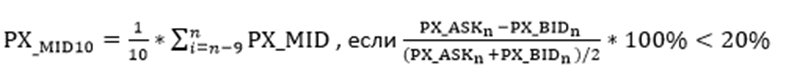  где:n – дата определения СЧА, PX_MID – среднее значение между ценой спроса PX_BID и предложения PX_ASK за последние 10 торговых дней,PX_BID - наибольшая цена спроса, опубликованная информационным ресурсом Bloomberg,PX_ASK – наименьшая цена предложения, опубликованная информационным ресурсом Bloomberg.Данная цена считается корректной при соблюдении одновременно следующих условий:- в течение 10 предшествующих торговых дней непрерывно наблюдались двусторонние котировки, внутридневное количество которых не менее 10 (как пример, В BLM функция QRM, trade recap);- спред между двусторонними котировками на дату определения СЧА составляет менее 20%, то есть отсутствует необходимость корректировать стоимость инструмента на рыночный риск, связанный с закрытием позиции (liquidity cost), поскольку Bid/ask спред обратно соотносится с ликвидностью и является оценкой транзакционных издержек.
Определение справедливой стоимости для облигаций российских эмитентов.Справедливая стоимость облигаций российских эмитентов определяется  в порядке убывания приоритета:          Цена, рассчитанная НКО АО НРД по действующим методикам, утверждённым после 01.12.017, и использующим, в том числе, следующие методы оценки: метод фактических цен; метод экстраполяции индексов; иные методы оценки, использующие исходные данные 2-го уровня иерархии в соответствии с МСФО13.В случае, если котировки, рассчитанные Ценовым центром НРД предоставлены в двух видах – процентах или денежных единицах, то приоритетной является цена, установленная в процентах от номинала. УРОВЕНЬ 3В случае невозможности произвести оценку долевых ценных бумаг способами, указанными в Уровне 2, в том числе, когда основным рынком для долевых ценных бумаг является внебиржевой рынок, используется цена, определенная на основании отчета оценщика, составленного не ранее 6 месяцев до даты определения стоимости чистых активов.Справедливая стоимость долговых ценных бумаг определяется в следующим порядке:цена, рассчитанная НКО АО НРД по методикам, использующим исходные данные 3-го уровня иерархии в соответствии с МСФО13, и основанным на:методе факторного разложения;методе индексного дисконтирования денежного потока; иных методах оценки, использующих исходные данные 3-го уровня иерархии в соответствии с МСФО13.Цена PV, рассчитанная по модели дисконтирования стоимости будущих денежных потоков согласно Приложения 1 настоящих Правил.Цена, установленная в отчете оценщика, составленного не ранее 6 месяцев до даты определения стоимости чистых активов. В период между датами оценки определенная оценщиком справедливая стоимость вложения не изменяется за исключением случаев возникновения событий, ведущих к обесценению согласно Приложению 4. При возникновении события, ведущего к обесценению вложения, Управляющая компания обязана осуществить внеплановую оценку в течение 20 (Двадцати) рабочих дней. Справедливая стоимость определяется в соответствии с новым отчетом оценщика, а до его получения в соответствии с методом корректировки справедливой стоимости, предусмотренной Приложением 4 и 5. Определение справедливой стоимости паев инвестиционных фондов, не допущенных к торгам организаторов торговли.Справедливая стоимость инвестиционных паев открытых, интервальных и закрытых паевых инвестиционных фондов не допущенных к торгам организаторов торговли, равна расчетной стоимости инвестиционных паев, раскрытой управляющей компанией соответствующего фонда на дату определения СЧА, а в случае, если на эту дату расчетная стоимость инвестиционных паев не определялась – на последнюю расчетную дату.Определение справедливой стоимости ценных бумаг, по которым определен аналогичный актив.Справедливая стоимость дополнительных выпусков ценных бумаг а) Для оценки ценной бумаги используется цена выпуска (аналогичного актива), по отношению к которому данный выпуск является дополнительным, определенная на дату расчета СЧА в соответствии с моделями оценки стоимости ценных бумаг, для которых определен активный рынок. Справедливая стоимость определяется согласно этому порядку до возникновения справедливой стоимости ценной бумаги, являющейся дополнительным выпуском.a) Справедливая стоимость облигаций дополнительного выпуска, включенных в состав активов, находящихся в доверительном управлении у Управляющей компании Пенсионного фонда, в результате размещения путем конвертации в них конвертируемых облигаций, находившихся в доверительном управлении у Управляющей компании Пенсионного фонда, признается равной справедливой стоимости облигаций выпуска, по отношению к которому такой выпуск является дополнительным.б) Справедливая стоимость акций дополнительного выпуска, включенных в состав активов, находящихся в доверительном управлении у Управляющей компании Пенсионного фонда, в результате размещения этих ценных бумаг путем распределения среди акционеров или путем конвертации в них конвертируемых ценных бумаг, признается равной справедливой стоимости акций выпуска, по отношению к которому такой выпуск является дополнительным.в) Справедливая стоимость акций дополнительного выпуска, включенных в состав активов, находящихся в доверительном управлении у Управляющей компании Пенсионного фонда, в результате конвертации в эти ценные бумаги акций, находившихся в доверительном управлении у Управляющей компании Пенсионного фонда, при реорганизации в форме присоединения, признается равной справедливой стоимости акций выпуска, по отношению к которому такой выпуск является дополнительным.Справедливая стоимость ценных бумаг нового выпуска, полученных в результате конвертации.a) Справедливая стоимость ценных бумаг нового выпуска, включенных в состав активов, находящихся в доверительном управлении у Управляющей компании Пенсионного фонда в результате конвертации в них конвертируемых ценных бумаг, признается равной справедливой стоимости конвертированных ценных бумаг на дату конвертации, деленной на количество ценных бумаг, в которое конвертирована одна конвертируемая ценная бумага.б) Справедливая стоимость облигаций нового выпуска, включенных в состав активов, находящихся в доверительном управлении у Управляющей компании Пенсионного фонда в результате конвертации в них облигаций, принадлежащих Фонду, при реорганизации эмитента таких облигаций признается равной справедливой стоимости конвертированных облигаций.в) Справедливая стоимость акций, включенных в состав активов, находящихся в доверительном управлении у Управляющей компании Пенсионного фонда, в результате конвертации в них акций, находившихся в доверительном управлении у Управляющей компании Пенсионного фонда, при реорганизации в форме слияния признается равной справедливой стоимости конвертированных ценных бумаг на дату конвертации, умноженной на коэффициент конвертации.г) Справедливая стоимость акций вновь созданного в результате реорганизации в форме разделения или выделения акционерного общества, включенных в состав активов, находящихся в доверительном управлении у Управляющей компании Пенсионного фонда, в результате конвертации в них акций, находившихся в доверительном управлении у Управляющей компании Пенсионного фонда, признается равной справедливой стоимости конвертированных ценных бумаг на дату конвертации, деленной на коэффициент конвертации. В случае если в результате разделения или выделения создается два или более акционерных общества, на коэффициент конвертации делится справедливая стоимость конвертированных ценных бумаг, уменьшенная пропорционально доле имущества реорганизованного акционерного общества, переданного акционерному обществу, созданному в результате разделения или выделения.д) Справедливая стоимость акций вновь созданного в результате реорганизации в форме выделения акционерного общества в результате их распределения среди акционеров реорганизованного акционерного общества, признается равной нулю.е) Справедливая стоимость акций с большей (меньшей) номинальной стоимостью, включенных в состав активов, находящихся в доверительном управлении у Управляющей компании Пенсионного фонда в результате конвертации в них акций, составлявших указанные активы, признается равной справедливой стоимости конвертированных в них акций.ж) Справедливая стоимость акций той же категории (типа) с иными правами, включенных в состав активов, находящихся в доверительном управлении у Управляющей компании Пенсионного фонда, в результате конвертации в них акций, составлявших указанные активы, признается равной справедливой стоимости конвертированных акций.з) Справедливая стоимость акций, включенных в состав активов, находящихся в доверительном управлении у Управляющей компании Пенсионного фонда, в результате конвертации при дроблении акций, составлявших указанные активы, признается равной  справедливой стоимости конвертированных акций, деленной на коэффициент дробления.и) Справедливая стоимость акций, включенных в состав активов, находящихся в доверительном управлении у Управляющей компании Пенсионного фонда, в результате конвертации при консолидации акций, составлявших указанные активы, признается равной справедливой стоимости конвертированных акций, умноженной на коэффициент консолидации.Определение справедливой стоимости ценных бумаг, приобретенных в ходе размещения. Справедливая стоимость ценных бумаг, приобретенных в ходе размещения принимается равной стоимости их приобретения (далее - цена размещения). Если в течение 10 торговых дней с даты приобретения  не выполняется условия признания рынка активным и в этот период не происходило изменение ключевой ставки Банка России, то для определения справедливой стоимости в этот период применяется цена размещения. С момента появления цен, позволяющих произвести оценку по данным активного основного рынка, или с момента изменения ключевой ставки Банка России определение справедливой стоимости ценных бумаг происходит в общем порядке. Начиная с 11 торгового дня с момента начала вторичного обращения размещенных ценных бумаг дня справедливая стоимость определяется в общем порядке.В случае приобретения ценных бумаг на бирже в режиме основных торгов, но в день их размещения, справедливая стоимость определяется в общем порядке.Глава 4. ПОРЯДОК УРЕГУЛИРОВАНИЯ РАЗНОГЛАСИЙСверка расчета СЧА представленного Управляющей компанией Специализированному депозитарию, осуществляется не позднее рабочего дня, следующего за днем предоставления расчета.В случае выявления расхождений в расчете СЧА, произведенным Специализированным депозитарием и Управляющей компанией, осуществляется:определение вида активов (обязательств), по которым выявлено расхождение и размер расхождения;выявление причин расхождений и их устранение;пересчет СЧА Управляющей компанией и/или Специализированным депозитарием;проведение повторной сверки расчета СЧА, произведенным Специализированным депозитарием и Управляющей компанией.В случаях изменения данных, на основании которых была рассчитана стоимость чистых активов, стоимость чистых активов подлежит перерасчету. Перерасчет стоимости чистых активов может не осуществляться только в случае, когда отклонение использованной в расчете стоимости актива (обязательства) составляет менее, чем 0,1 процента корректной стоимости чистых активов  и отклонение стоимости на этот момент расчета составляет менее 0,1 процента корректной стоимости чистых активов.Для выяснения причин расхождений и их устранения Специализированный депозитарий вправе потребовать от Управляющей компании предоставить документы (или их копии) и/или сведения (информацию), подтверждающие правильность расчета СЧА.При невозможности устранения расхождений в расчете СЧА, произведенным Специализированным депозитарием и Управляющей компанией, Специализированным депозитарием одновременно с предоставлением в Пенсионный фонд Российской Федерации в установленном порядке расчета СЧА предоставляется отчет о выявленных расхождениях. При этом Управляющая компания и Специализированный депозитарий предпринимают возможные действия, направленные на устранение отклонений в дальнейшем.Приложение 1Методика определения расчетной цены долговой ценной бумагиДолговые ценные бумаги, номинированные в рублях, для которых отсутствует активный рынокСправедливая стоимость долговых ценных бумаг оценивается как дисконтированная стоимость будущих денежных потоков по формуле (кроме случаев, когда основным рынком для долговых ценных бумаг является внебиржевой рынок) (промежуточные округления не производятся, полученный результат округляется с точностью до 5 знаков после запятой): – справедливая стоимость долговой ценной бумаги; – будущие денежные потоки по долговой ценной бумаге (купоны и номинал) с даты определения справедливой стоимости (не включая) до даты оферты (если оферта предусмотрена условиями выпуска долговой ценной бумаги), либо даты полного погашения, предусмотренного условиями выпуска (если оферта не предусмотрена). Для облигаций с неопределенным купоном в будущем величина денежных потоков рассчитывается в соответствии с данным приложением. – доходность кривой бескупонной доходности (G-кривая), рассчитанная по Методике определения кривой бескупонной доходности государственных облигаций(облигации федеральных займов), утвержденная правлением ПАО «Московская иржа»,соответствующая дате выплаты i-го денежного потока. Округляется до 2-х знаков в процентном выражении) – медианное значение кредитного спрэда облигационного индекса (рассчитывается в соответствии с Приложением № 2); – дата i-го платежа; – дата оценки;  – количество календарных дней в году, к которому относится платеж; – количество будущих денежных потоков по долговой ценной бумаге.Медианное значение кредитного спреда принимается равным 0 (ноль) для государственных ценных бумаг РФ.Долговые ценные бумаги, номинированные в иностранной валюте, для которых отсутствует активный рынок Cправедливая стоимость долговых ценных бумаг, номинированных в иностранной валюте, оценивается как дисконтированная стоимость будущих денежных потоков (промежуточные округления не производятся, полученный результат округляется с точностью до 2 знаков после запятой):  – доходность наиболее близкого, в терминах дюрации, выпуска суверенных бумаг (либо, в случае его отсутствия, корпоративный выпуск («страна риска» которого соответствует «стране риска» оцениваемой облигаций) с минимальным рейтингом на уровне суверенного), валюта которого соответствует валюте оцениваемой облигации (далее, выпуск-бенчмарк). Под «наиболее близким, в терминах дюрации» понимается нахождение такого выпуска-бенчмарка, среди возможных, для которого В случае наличия нескольких выпусков рассчитывается среднее значение . – медианное значение кредитного спрэда (рассчитывается в соответствии Приложением № 2).Порядок расчета денежных потоков облигации с неопределенным купоном в будущем По облигациям с переменным купоном для оценки будущих денежных потоков, величина которых не определена на момент оценки, используются различные подходы для двух случаев:По выпуску/эмитенту не происходило резкого изменения кредитного качества;По выпуску/эмитенту происходило резке изменения кредитного качества.По выпуску/эмитенту не происходило резкого изменения кредитного качества. Методы, указанные ниже, применяются в иерархическом порядке.При наличии прогноза МЭР по базовому показателю, используемому для определения величины купона (например, ИПЦ), величины купонов на сроки, имеющиеся в прогнозе МЭР, рассчитываются на основании данных прогноза МЭР. Если прогноз МЭР имеется не на весь период, то оставшиеся купоны определяются по методам, указанным ниже.При наличии хотя бы одного выпуска аналогичных облигаций (срок, объем выпуска) того же эмитента, по которым на дату оценки есть цена активного рынка, для расчета величины купонов цена принимается равной цене, дающей доходность по аналогичным облигациям. В целях расчета величины каждого отдельного будущего купона они принимаются равными на весь неопределённый оставшийся до погашения период. В случае наличия более одного выпуска аналогичных облигаций того же эмитента (одинаковый срок и объем), по которым на дату оценки есть цена активного рынка, для расчета величины купонов цена принимается равной средней цене таких выпусков.При отсутствии цены активного рынка для аналогичных облигаций того же эмитента используется подход сохранения кредитного спрэда.Если цена активного рынка по данной облигации могла быть определена не более чем 1 (один) месяц назад, то на каждый день с определяемой ценой рассчитывается разница ставок между доходностью к погашению по данной облигации и ставкой в G-кривой по ОФЗ на срок, равный дюрации облигации. Спрэд определяется как среднее значение между этими разницами. Для расчета величины неизвестных купонов цена принимается равной цене, дающей доходность, равную (r+Spread) на дату оценки, где:r	 – ставка кривой бескупонной доходности рынка ОФЗ (G-кривая), Spread – средний спрэд.Если цена активного рынка облигации не могла быть определена не более чем 1 месяц назад, то в качестве кредитного спрэда принимается усредненный кредитный спрэд за один месяц не более чем по трем другим облигациям того же эмитента с наиболее близкими к оцениваемому дюрациями. Кредитный спрэд рассчитывается аналогично п. 1.3.1.Если эмитент не имеет других облигаций, имеющих цену активного рынка в течение предыдущего месяца, то для оценки неизвестных купонов применяется подход «эшелонов» кредитного риска по рейтингу эмитента. Доходность принимается равной доходности по соответствующему индексу облигаций, соответствующему рейтинговой группе, к которой относится оцениваемая облигация:В зависимости от кредитного рейтинга у выпуска долговой ценной бумаги , а в случае его отсутствия - рейтинга эмитента или поручителя (гаранта) долговой ценной бумаги, долговая ценная бумага может быть отнесена к одной из четырех рейтинговых групп. При наличии нескольких рейтингов, выбирается наибольший из имеющихся актуальных кредитных рейтингов. Рейтинговая группа I     Индекс корпоративных облигаций (1-3 года, рейтинг ≥ BBB-),     Тикер - RUCBICPBBB3Y;Рейтинговая группа II   Индекс корпоративных облигаций (1-3 года, BB- ≤рейтин < BBB-),    Тикер - RUCBICPBB3Y;Рейтинговая группа III    Индекс корпоративных облигаций (1-3 года, B- ≤ рейтинг < BB-),    Тикер - RUCBICPB3Y;Рейтинговая группа IVвыбирается Индекс в зависимости от котировального уровня, в который входит долговая   ценная бумага: Индекс котировальных листов (котировальный уровень 2) или Индекс котировальных листов (котировальный уровень 3), Тикер - RUCBICPL2 Тикер -RUCBICPL3.Если эмитент не имеет рейтинга, то используется подход «рейтинга по доходности». Для этого на последнюю дату, на которую имеется цена активного рынка (или на дату определения последнего купона или последней оферты), определяется наиболее близкий по доходности индекс облигаций, облигация в дальнейшем считается принадлежащей к этой категории рейтингов.По эмитенту/облигации происходило резкое изменение кредитного качества.Если произошло улучшение кредитного качества в следствии покупки эмитента компанией с большей кредитоспособностью (более высоким рейтингом), то при определении неизвестных купонов в порядке, описанном в п. 1, в качестве аналогичных выпусков используются облигации компании-покупателя.Если произошло ухудшение кредитного качества (снижение рейтинга, корпоративный конфликт, значимые претензии контрагентов или государственных органов и т.п.), то определяются аналогичные ситуации с другими эмитентами в прошлом. В качестве базы для определения доходности для расчета величины неизвестных купонов используется относительный рост спрэда подвергнувшегося стрессу эмитента в прошлом, умноженный на кредитный спрэд оцениваемого эмитента до момента стрессового события. Относительный рост спрэда рассчитывается как отношение среднего спрэда за 10 (десять) дней с момента стрессового события к спрэду до стрессового события. При этом в течении указанных десяти дней должно быть не менее 5 (пяти) дней, на которые по результатам торгов есть цены, используемые для оценки на активном рынке. В случае если таких дней менее пяти, то для расчета относительного спрэда используются первые такие пять дней. Резкое изменение кредитного качества может признаваться в следующих случаях (включая, но не ограничиваясь):Снижение/рост рейтинга выпуска/эмитента;Приобретение эмитента компанией с более высоким/низким кредитным качеством (более высоким/низким рейтингом);Включение эмитента в санкционный список;Серьезный корпоративный конфликт;Значительные претензии контрагентов или государственных органов.Приложение 2Методика расчета кредитного спреда для долговых инструментовДля целей расчета медианного кредитного спрэда () в зависимости от кредитного рейтинга у выпуска долговой ценной бумаги, а в случае его отсутствия - рейтинга эмитента или поручителя (гаранта) долговой ценной бумаги, долговая ценная бумага может быть отнесена к одной из четырех рейтинговых групп. При наличии нескольких рейтингов, выбирается наибольший из имеющихся актуальных кредитных рейтингов. Кредитный спред для рейтинговых групп рассчитывается на дату определения справедливой стоимости, на основании данных облигационных индексов, раскрываемых ПАО «Московская биржа» по итогам каждого торгового дня. При вычислении кредитного спреда на дату определения справедливой стоимости используется медианное значение кредитного спреда за последние 20 торговых дней включая дату определения справедливой стоимости.Для расчета значения кредитного спреда соответствующей рейтинговой группы используются значения доходности следующих индексов ПАО «Московская биржа», раскрываемых по итогам каждого торгового дня:Индекс государственных облигаций (1-3 года), Тикер - RUGBICP3Y;Рейтинговая группа I - Индекс корпоративных облигаций (1-3 года, рейтинг ≥ BBB-), Тикер - RUCBICPBBB3Y;Рейтинговая группа II - Индекс корпоративных облигаций (1-3 года, BB- ≤ рейтинг < BBB-), Тикер - RUCBICPBB3Y;Рейтинговая группа III - Индекс корпоративных облигаций (1-3 года, B- ≤ рейтинг < BB-), Тикер - RUCBICPB3Y;Рейтинговая группа IV - Индекс котировальных листов (котировальный уровень 2), Тикер - RUCBICPL2 или Индекс котировальных листов (котировальный уровень 3), Тикер -RUCBICPL3 (выбирается Индекс в зависимости от котировального уровня, в который входит долговая ценная бумага).Расчет кредитного спрэда для рейтинговых групп осуществляется по следующим формулам:Рейтинговая группа I:Рассчитывается кредитный спред  за каждый из 20 последних торговых дней, предшествующих дате определения справедливой стоимости: где: – значение доходности соответствующего индекса, раскрытого ПАО «Московская биржа».Рассчитывается медианное значение кредитного спрэда  за последние 20 торговых дней (медиана из полученного ряда ). При расчете значения медианного кредитного спреда промежуточные округления значений  не производятся, результат расчета округляется по правилам математического округления с точностью до 2 знаков после запятой.Рейтинговая группа IIРассчитывается кредитный спред  за каждый из 20 последних торговых дней, предшествующих дате определения справедливой стоимости:  – значение доходности соответствующего индекса, раскрытого ПАО «Московская биржа».Рассчитывается медианное значение кредитного спрэда   за последние 20 торговых дней (медиана из полученного ряда ). При расчете значения медианного кредитного спреда промежуточные округления значений  не производятся, результат расчета округляется по правилам математического округления с точностью до 2 знаков после запятой.Рейтинговая группа IIIРассчитывается кредитный спред  за каждый из 20 последних торговых дней, предшествующих дате определения справедливой стоимости:  – значение доходности соответствующего индекса, раскрытого ПАО «Московская биржа».Рассчитывается медианное значение кредитного спрэда   за последние 20 торговых дней (медиана из полученного ряда ). При расчете значения медианного кредитного спреда промежуточные округления значений  не производятся, результат расчета округляется по правилам математического округления с точностью до 2 знаков после запятой.Рейтинговая группа IVРассчитывается кредитный спред  за каждый из 20 последних торговых дней, предшествующих дате определения справедливой стоимости:, (Формула 1), (Формула 2) – значение доходности соответствующего индекса, раскрытого ПАО «Московская биржа».Формула 1 используется для долговых ценных бумаг, входящих в котировальный уровень 3 ПАО «Московская биржа». Формула 2 используется для долговых ценных бумаг, входящих в котировальный уровень 2 ПАО «Московская биржа».Рассчитывается медианное значение кредитного спреда  за последние 20 торговых дней (медиана из полученного ряда ). При расчете значения медианного кредитного спреда промежуточные округления значений  не производятся, результат расчета округляется по правилам математического округления с точностью до 2 знаков после запятой.Определение медианного значения кредитного спрэда для ценных бумаг, номинированных в иностранной валюте.Если для оцениваемой долговой ценной бумаги основным рынком является биржевой рынок, то медианный кредитный спрэд () рассчитывается на основании выбранных Управляющей компанией аналогичных долговых ценных бумаг, для которых на дату расчета стоимости чистых активов (или в предыдущий торговый день, если дата определения стоимости чистых активов является не торговым днем) рынок признается активным.Если для оцениваемой долговой ценной бумаги основным рынком является внебиржевой рынок, то медианный кредитный спрэд () рассчитывается на основании выбранных Управляющей компанией аналогичных долговых ценных бумаг, для которых на дату расчета стоимости чистых активов (или в предыдущий торговый день, если дата определения стоимости чистых активов является не торговым днем) есть цена по Методике НРД.Долговая ценная бумага признается аналогом для целей оценки в случае, если одновременно соблюдаются следующие условия:валюта обращения аналога совпадает с валютой обращения оцениваемой долговой ценной бумаги;дюрация аналога отклоняется от значения дюрации оцениваемой долговой ценной бумаги на +/- 90 дней (В случае если невозможно выбрать ни одного аналога, по которому дюрация удовлетворяет обозначенному условию, допускается выбор аналогов с произвольной дюрацией, при условии, что средневзвешенная дюрация множества долговых ценных бумаг, выбранных в качестве аналогов, удовлетворяет обозначенному условию)аналог относится к той же рейтинговой группе что и оцениваемая долговая ценная бумага;аналог является другим выпуском того же эмитента, что и оцениваемая долговая ценная бумага, а в случае отсутствия - эмитент аналога относится к тому же агрегированному сектору экономики и страной риска эмитента/конечного заемщика (по данным системы cbonds.ru) является Россия.Долговая ценная бумага может быть отнесена к одной из четырех рейтинговых групп в зависимости от кредитного рейтинга у выпуска долговой ценной бумаги, а в случае его отсутствия - рейтинга эмитента или поручителя (гаранта) долговой ценной бумаги. При наличии нескольких рейтингов, выбирается наибольший из имеющихся актуальных кредитных рейтингов. Для целей настоящей методики выделяются следующие агрегированные секторы экономики: финансовый сектор, сектор региональных и муниципальных выпусков; корпоративный сектор; сектор государственных ценных бумаг.Кредитный спрэд по каждому аналогу рассчитывается в следующем порядке:где, – доходность к погашению/оферте i-ого аналога; – доходность наиболее близкого, в терминах дюрации, выпуска суверенных бумаг (либо, в случае его отсутствия, корпоративный выпуск («страна риска» которого соответствует «стране риска» оцениваемой облигаций) с минимальным рейтингом на уровне суверенного), валюта которого соответствует валюте оцениваемой облигации (далее, выпуск-бенчмарк). Под «наиболее близким, в терминах дюрации» понимается нахождение такого выпуска-бенчмарка, среди возможных, для которого В случае наличия нескольких выпусков рассчитывается среднее значение .Медианный кредитный спрэд рассчитывается на основании полученных кредитных спредов аналогов. При расчете значения медианного кредитного спреда промежуточные округления значений  не производятся, результат расчета округляется по правилам математического округления с точностью до 2 знаков после запятой.Приложение 3Методика определения стоимости иных видов активов, в том числе, определяемых по амортизированной стоимостиПодходы к определению амортизированной стоимости долговой ценной бумагиПосле первоначального признания и до прекращения признания по амортизированной стоимости оцениваются долговые ценные бумаги, классифицированные в категории:долговые ценные бумаги, удерживаемые до погашения,долговые ценные бумаги (включая векселя), учитываемые по амортизированной стоимости (кроме ценных бумаг, удерживаемых до погашения).Амортизированной стоимостью долговой ценной бумаги признается сумма, в которой долговая ценная бумага оценивается при первоначальном признании, за вычетом выплат в погашение основной суммы долга, полученных процентных доходов, увеличенная на начисленные процентные доходы, а также уменьшенная на величину созданного резерва под обесценение. Амортизированная стоимость рассчитывается отдельно:по каждой ценной бумаге – для неэмиссионных ценных бумаг;по каждой партии ценных бумаг одного выпуска - для эмиссионных ценных бумаг. При этом расчет амортизированной стоимости выполняется исходя из остатка ценных бумаг партии на дату определения стоимости.Процентными доходами признаются доходы, начисленные в виде процента, купона, дисконта.Амортизированная стоимость рассчитывается с использованием линейного метода признания процентного дохода или метода эффективной ставки процента (далее - ЭСП).При расчете амортизированной стоимости с использованием линейного метода процентные доходы начисляются по ставке, установленной условиями выпуска долговой ценной бумаги, суммы дисконта и премии начисляются / списываются равномерно в течение срока обращения и (или) погашения долговой ценной бумаги.При расчете амортизированной стоимости с использованием метода ЭСП процентные доходы начисляются по ЭСП (ставке дисконтирования). ЭСП определяется отдельно:по каждой ценной бумаге – для неэмиссионных ценных бумаг;по каждой партии ценных бумаг одного выпуска - для эмиссионных ценных бумаг.ЭСП подлежит пересмотру в дату наступления следующих событий в отношении ценной бумаги:в дату оферты – если право не использовано;в дату изменения сведений о дате оферты, которая была использована для определения ожидаемого срока обращения ценной бумаги при расчете ЭСП;в дату окончания каждого купонного периода – если в расчет ставки включены переменные, значение которых не зависит от решения эмитента (индекс потребительских цен, аналогичные);в дату окончания купонного периода – если эмитентом установлены ранее неопределенные ставки на следующий (последующие) купонные периоды (за исключением ценных бумаг, по которым в расчет ставки включены переменные, значение которых не зависит от решения эмитента);в дату окончания купонного периода – если эмитентом установлена ранее неопределенная величина погашения основного долга (если условиями выпуска предусмотрено частичное погашение основного долга, но не установлены суммы погашения на весь срок обращения);в дату окончания каждого квартала – в отношении ценных бумаг с индексируемым номиналом, если в расчет величины основного долга (номинала) включены переменные, значение которых не зависит от решения эмитента;в иных случаях, определенных согласно ОСБУ, МСФО (включая дату реклассификации ценных бумаг – если это предусмотрено для соответствующих категорий ценных бумаг). ЭСП принимается равной:фактической ЭСП на дату первоначального признания - ставке, дисконтирующей будущие денежные потоки в течение ожидаемого срока обращения ценной бумаги до стоимости приобретения ценной бумаги (партии) (Po), сформированной на дату ее первоначального признания в соответствии с учетной политикой, ОСБУ, МСФО;фактической ЭСП на дату пересмотра ЭСП - ставке, дисконтирующей будущие денежные потоки в течение ожидаемого срока обращения ценной бумаги до стоимости ценной бумаги (партии) (Po), сформированной на дату пересмотра ЭСП в соответствии с учетной политикой, ОСБУ, МСФО. Расчет нового значения ЭСП выполняется с учетом всех процентных доходов, начисленных в дату пересмотра ЭСП (включая начисление корректировки, увеличивающей / уменьшающей стоимость ценных бумаг, с использованием ранее определенной ЭСП).Фактическая ЭСП, рассчитанная в момент первоначального признания, считается соответствующей рыночной условиям, если справедливая стоимость ценной бумаги соответствует стоимости приобретения. В случае если стоимость приобретения ценной бумаги не признана справедливой стоимостью, Управляющей компанией осуществляется корректировка стоимости приобретения до справедливой стоимости в момент первоначального признания, и осуществляется расчет ЭСП исходя из полученной справедливой стоимости.Расчет фактической ЭСП выполняется с учетом следующего:Ожидаемый срок обращения ценной бумаги в целях формирования графика будущих денежных потоков определяется с даты расчета ЭСП до наименьшей из дат (включительно):даты оферты, ближайшей к дате расчета ЭСП;даты полного погашения, установленной условиями выпуска ценной бумаги.Дата денежного потока принимается равной:дате окончания каждого купонного периода, в которую (в соответствии с условиями выпуска) наступает обязательство эмитента по выплате купонного дохода и (если предусмотрено условиями выпуска) по частичному погашению основного долга – в пределах ожидаемого срока обращения;дате, до которой определен ожидаемый срок обращения.Величина денежного потока принимается равной: сумме купонного дохода, рассчитанной в соответствии с условиями выпуска на дату денежного потока, и сумме основного долга, подлежащей погашению в дату денежного потока.Если ожидаемый срок обращения определен до даты, не совпадающей с датой окончания купонного периода и/или с датой погашения выпуска, то величина соответствующего этой дате денежного потока определяется исходя из:суммы купонного дохода, рассчитанной с даты начала соответствующего купонного периода (которому принадлежит дата денежного потока) по дату, до которой определен срок обращения ценной бумаги, иостатка основного долга (номинала) на дату, до которой определен срок обращения ценной бумаги.В случае, если дата оферты назначена после окончания периода с последним известным купоном, то, в силу несущественности погрешности, на этот период до даты оферты купон в расчет не принимается. При публикации новой ставки, она применяется в расчете денежного потока с даты публикации. Для долговых ценных бумаг, по которым предусмотрено частичное погашение основного долга, но величины погашаемого основного долга не определены на весь срок обращения, суммы будущих денежных потоков рассчитываются исходя из остатка основного долга на дату расчета, определённого с учетом всех ранее установленных сумм погашения.Если в расчет номинальной стоимости ценных бумаг с индексируемым номиналом включены переменные, значение которых не зависит от решения эмитента (индекс потребительских цен, аналогичные), в целях расчета величины будущего денежного потока номинал принимается равным номинальной стоимости на дату расчета ЭСП, скорректированной на значение «вмененной» инфляции (ВИПЦ):	НОМИНАЛ ИНn = ОКРУГЛ(НОМИНАЛ ИНn-1*(1+ВИПЦ)^((Dn-Dn-1)/365),2)	где:НОМИНАЛ ИНn – искомое значение номинала на дату каждого денежного потока;НОМИНАЛ ИНn-1 – величина номинала, рассчитанная на дату предшествующего денежного потока, но не ранее даты расчета справедливой стоимости;НОМИНАЛ ИНо - величина номинала на дату определения справедливой стоимости.Значение ВИПЦ рассчитывается на дату расчета ЭСП как разница между значениями:ставки кривой бескупонной доходности (далее - G-кривая, Ставка КБД) в точке, соответствующей сроку до погашения ОФЗ 52001RMFS, идоходности к погашению ОФЗ 52001RMFS по средневзвешенной цене на дату определения справедливой стоимости или наиболее позднюю дату, на которую публикуется доходность по средневзвешенной цене, в случае отсутствия данных на дату оценки.Источник информации: официальный сайт Московской биржи.Величина денежного потока определяется в валюте номинала ценной бумаги исходя из количества ценной бумаги в партии (по остатку на дату расчета ЭСП) с точностью до 2 знаков после запятой.Расчет фактической ЭСП выполняется с точностью до 2 знаков после запятой в процентом выражении (4 знаков в долевом выражения) по формуле:гдеY - искомое значение ставки дисконтирования (ЭСП);j – количество денежных потоков в течение ожидаемого периода обращения;n - порядковый номер денежного потока, где n=0 соответствует «входному» денежному потоку;n от 1 до j соответствуют денежным потокам, определенным в соответствии с п.3;Pn – величина денежного потока n, гдезначение Po равно балансовой стоимости партии ценной бумаги на дату расчета ЭСП (без учета переоценки), до которой дисконтируются будущие денежные потоки, взятой со знаком минус:значения от P1 до Pj равны величинам денежных потоков, определенным в соответствии с п.7.3;Dn – дата денежного потока n, где	Do равно дате, в которую выполняется расчет ЭСП;значения от D1 до Dj равны датам денежных потоков, определенным в соответствии с п.3.Для начисления процентных доходов ЭСП применяется с даты, следующей за датой ее расчета.ПОДХОДЫ К ОПРЕДЕЛЕНИЮ СТОИМОСТИ ДЕПОЗИТОВДепозит оценивается по амортизированной стоимости, если при первоначальном признании депозит классифицирован в категорию оцениваемых по амортизированной стоимости, и отражается в составе активов Пенсионного фонда.Амортизированной стоимостью депозита признается сумма, в которой депозит оценивается при первоначальном признании, за вычетом выплат в погашение основной суммы долга, полученных процентных доходов, увеличенная на начисленные процентные доходы.Амортизированная стоимость депозита рассчитывается на каждый день отдельно по каждому депозиту.Амортизированная стоимость депозита рассчитывается с использованием линейного метода признания процентного дохода или метода эффективной ставки процента (далее - ЭСП).При расчете амортизированной стоимости с использованием линейного метода процентные доходы начисляются по ставке, установленной условиями договора (номинальной ставке).При расчете амортизированной стоимости с использованием метода ЭСП процентные доходы начисляются по ЭСП (ставке дисконтирования). ЭСП определяется отдельно по каждому депозиту на дату его первоначального признания.Метод ЭСП не применятся к депозиту, если:депозит имеет срок погашения «до востребования»;эффект от дисконтирования не является существенным на дату первоначального признания.Эффект от дисконтирования признается несущественным, если на дату первоначального признания:срок погашения депозита составляет менее одного года и процентная ставка по договору соответствует рыночным условиям.Процентная ставка по договору признается соответствующей рыночным условиям, в случае если ее значение не выходит за диапазон рыночных ставок.Для целей определения соответствия рыночным условиям выполняется проверка на дату первоначального признания: процентной ставки, установленной условиями договора (далее - номинальная ставка) - для депозитов, срок погашения которых, рассчитанный от даты определения справедливой стоимости, составляет менее одного года (включая депозиты, дата погашения которых приходится на другой отчетный год),фактической ЭСП по депозиту - для депозитов, срок погашения которых, рассчитанный от даты определения справедливой стоимости, составляет один год и более.Диапазон рыночных ставок (минимальное и максимальное допустимые значения ставки) рассчитывается исходя из значения номинальной безрисковой ставки доходности (Ставки КБД в точке, соответствующей сроку до погашения депозита, рассчитанному от даты расчета ЭСП), и минимального и максимального соответственно значений из диапазона кредитных спредов. Диапазон кредитных спредов (минимальное, максимальное, медианное значения) определяется для депозита в соответствии с Приложением 2 к Методике определения справедливой стоимости.ЭСП определяется на дату первоначального признания депозита и подлежит пересмотру в случае корректировки графика денежных потоков в связи с наступлением следующих событий:в дату вступления в силу соглашения об установлении новой процентной ставки по депозиту с плавающей процентной ставкой;в дату вступления в силу соглашения о пролонгации депозита (если ранее к депозиту применялся метод ЭСП).Пересмотр ЭСП (действия по расчету нового значения ЭСП) выполняются после начисления всех процентных доходов (включая начисление корректировки стоимости депозита с использованием ЭСП).ЭСП на дату первоначального признания в зависимости от результатов проверки соответствия ставки по договору рыночным условиям принимается равной:фактической ЭСП - ставке, дисконтирующей ожидаемые денежные потоки в течение ожидаемого срока размещения депозита точно до стоимости депозита (Po) при его первоначальном признании, равной сумме денежных средств, размещенных в депозит - если анализируемая ставка по договору соответствует рыночным условиям;рыночной ЭСП - значению медианной процентной ставки из диапазона рыночных ставок, рассчитанной для депозита исходя из значения номинальной безрисковой ставки доходности (Ставки КБД в точке, соответствующей сроку до погашения депозита, рассчитанному от даты определения справедливой стоимости ценной бумаги), и медианного значения кредитного спреда - если анализируемая ставка по договору не соответствует рыночным условиям.Если на дату первоначального признания ставка по договору признана нерыночной, то независимо от срока погашения депозита расчет амортизированной стоимости депозита производится с использованием в качестве ставки дисконтирования рыночной ЭСП(. ЭСП на дату ее пересмотра принимается равной:фактической ЭСП - ставке, дисконтирующей ожидаемые денежные потоки по депозиту в течение ожидаемого срока размещения депозита до стоимости депозита (Po), сложившейся на дату пересмотра ЭСП (включая процентные доходы, начисленные за дату пересмотра ЭСП). Если после даты первоначального признания депозита, в отношении которого применяется метод ЭСП, график ожидаемых денежных потоков пересмотрен в зависимости от изменения расчетных оценок платежей и поступлений (за исключением случаев, предусмотренных в п.6), то на дату изменения графика:не выполняется пересмотр ЭСП;выполняется пересчет амортизированной стоимости депозита путем расчета приведенной стоимости расчетных будущих денежных потоков согласно измененному графику с использованием в качестве ставки дисконтирования первоначальной ЭСП (рассчитанной на дату первоначального признания или на дату пересмотра ЭСП с учетом п.7 или 8).Расчет фактической ЭСП по депозиту выполняется с учетом следующего:При формировании графика будущих денежных потоков учитываются все денежные потоки в погашение основного долга и процентного дохода до даты погашения депозита, в течение ожидаемого срока размещения депозита. Ожидаемый срок размещения депозита определяется с даты расчета ЭСП до даты погашения депозита, установленной договором, или даты, до которой определена процентная ставка (по договору с плавающей процентной ставкой).Дата денежного потока принимается равной:дате окончания каждого процентного периода, по завершению которого в соответствии с условиями договора осуществляются выплаты процентного дохода и (если предусмотрено) частичное погашение основного долга;дате, до которой определен ожидаемый срок размещения.Величина денежного потока принимается равной:сумме процентного дохода, рассчитанной в соответствии с условиями договора на дату денежного потока, и сумме основного долга, подлежащей погашению в дату денежного потока.Суммы денежных потоков рассчитываются с учетом капитализации процентных доходов, если это предусмотрено условиями договора.Расчет фактической ЭСП выполняется по формуле:ГдеY - искомое значение ставки дисконтирования (фактическая ЭСП);j – количество денежных потоков в течение ожидаемого периода размещения депозита;n - порядковый номер денежного потока, где n=0 соответствует «входному» денежному потоку;n от 1 до j соответствуют денежным потокам, определенным в соответствии с п.10;Pn – величина денежного потока n, гдезначение Po равно стоимости, до которой дисконтируются ожидаемые денежные потоки согласно п.7 или п.9, взятой со знаком минус;значения от P1 до Pj равны величинам денежных потоков, определенным в соответствии с п.10.3;Dn – дата денежного потока n, где	Do равно дате, в которую выполняется расчет ЭСП;значения от D1 до Dj равны датам денежных потоков, определенным в соответствии с п.10.2.Значение рассчитывается без промежуточных округлений в процентом выражении с точностью до 2 знаков после запятой (или в долевом выражении с точностью до 4 знаков после запятой).Пересчет амортизированной стоимости депозита методом приведенной стоимости будущих денежных потоков, в случаях, предусмотренных п.7, 9, выполняется по формуле:гдеАС – искомое значение амортизированной стоимости депозитаY - значение ЭСП, применяемой в качестве ставки дисконтирования согласно п.7, 8;j – количество денежных потоков в течение ожидаемого периода размещения с даты расчета АС;n - порядковый номер денежного потока, где n от 1 до j соответствуют денежным потокам, определенным в соответствии с п.10;Pn – величина денежного потока n, гдезначения от P1 до Pj равны величинам денежных потоков, определенным в соответствии с п.10.3;Dn – дата денежного потока n, гдезначения от D1 до Dj равны датам денежных потоков, определенным в соответствии с п.10.2.Дата – дата первоначального признания депозита.Значение рассчитывается без промежуточных округлений в валюте депозита с точностью до 2 знаков после запятой.Для начисления процентных доходов по депозиту ЭСП применяется:с даты, следующей за датой расчета ЭСП - если номинальная ставка соответствует рыночным условиям на дату первоначального признания или в случае пересмотра ЭСП;с даты расчета ЭСП - если ставка по договору не соответствует рыночным условиям на дату первоначального признания.ПОДХОДЫ К ОПРЕДЕЛЕНИЮ СТОИМОСТИ СДЕЛОК С ЦЕННЫМИ БУМАГАМИ ДО ДАТЫ НАЧАЛА РАСЧЕТОВСтоимость сделок с ценными бумагами, по условиям которых дата исполнения (поставки ценных бумаг) не совпадает с датой заключения сделки (далее – сделка Т+), в случае если дата расчетов по сделке (дата оплаты, дата поставки ценных бумаг) не наступила на дату определения СЧА, определяется в размере разницы между:справедливой стоимостью ценных бумаг, являющихся предметом сделки Т+, рассчитанной на дату расчета (без учета накопленного купонного дохода), и рублевым эквивалентом суммы сделки, рассчитанным по курсу валюты сделки к рублю на дату расчета, (без учета купонного дохода, входящего в сумму сделки).Стоимость сделки Т+ учитывается:в случае положительной разницы - в составе активов (дебиторская задолженность) у покупателя/ в составе обязательств (кредиторская задолженность) у продавца, в случае отрицательной разницы в составе обязательств (кредиторская задолженность) у покупателя/в составе активов (дебиторская задолженность) у продавца. С даты начала расчетов по сделке Т+ стоимость сделки Т+ не определяется.ПОДХОДЫ К ОПРЕДЕЛЕНИЮ ВЕЛИЧИН (СТОИМОСТИ) ДЕБИТОРСКОЙ И КРЕДИТОРСКОЙ ЗАДОЛЖЕННОСТИ, ОСОБЕННОСТИ ОПРЕДЕЛЕНИЯ СТОИМОСТИ ДЛЯ ОТДЕЛЬНЫХ ВИДОВ ЗАДОЛЖЕННОСТИДебиторская задолженность, не содержащая существенного компонента финансирования (не предполагающая отсрочку платежа на срок свыше 1 года), учитывается при первоначальном признании и последующем учете по цене договора, в рамках которой осуществляется признание дебиторской задолженности. Дебиторская задолженность, содержащая существенный компонент финансирования (предполагающая отсрочку платежа на срок свыше 1 года), дисконтируется с использованием метода ЭСП и учитывается по амортизированной стоимости. В случае применения метода ЭСП при определении амортизированной стоимости дебиторской задолженности используется рыночная ЭСП.Дебиторская задолженность включается в расчет СЧА в размере ее стоимости (по остатку на дату расчета СЧА) за вычетом сформированного резерва под обесценение.По итогам каждого отчетного периода дебиторская задолженность подлежит тестированию на предмет обесценения. Величина (стоимость) дебиторской задолженности по выплате дивидендов по акциям, дохода по депозитарным распискам на акции при ее первоначальном признании определяется исходя из:количества акций/депозитарных расписок, учтенных на счете депо  Управляющей компании  Пенсионного фонда на дату определения списка лиц, имеющих право на получение дивидендов, и объявленного размера дивиденда (дохода), приходящегося на одну ценную бумагу соответствующей категории (типа).Величина (стоимость) дебиторской задолженности по выплате дохода по паям российских ПИФ и паям (акциям) иностранных инвестиционных фондов при ее первоначальном признании определяется исходя из:количества инвестиционных паев ПИФ или паев (акций) иностранных инвестиционных фондов, учтенных на счете депо Управляющей компании Пенсионного фонда на дату определения списка лиц, имеющих право на получение дохода;объявленного размера дохода по инвестиционному паю, указанного в сообщении о выплате дохода по инвестиционным паям российских ПИФ и паям (акциям) иностранных инвестиционных фондов.Источник информации об объявленном размере дохода: НКО АО НРД, информационная система "Блумберг" (Bloomberg), официальный сайт (официальное письмо) управляющей компании инвестиционного фонда.Величина (стоимость) указанной дебиторской задолженности, а также дебиторской задолженности по выплате эмитентом купонного дохода и частичному погашению основного долга по долговым ценным бумагам после возникновения обязательств эмитента определяется по остатку такой задолженности на дату расчета СЧА за вычетом сформированного резерва под обесценение.Величина (стоимость) денежных средств на расчетных счетах определяется в сумме их остатка на дату расчета СЧА за вычетом сформированного резерва под обесценение. Величина (стоимость) денежных средств, находящихся у брокера (дебиторской задолженности брокера по возврату денежных средств, находящихся на специальном брокерском счете) определяется в сумме остатка на дату расчета СЧА за вычетом сформированного резерва под обесценение. Величина (стоимость) процентного дохода по денежным средствам на расчетных счетах Управляющей компании Пенсионного фонда определяется в сумме начисленных согласно условиям договора/соглашения процентов на сумму неснижаемого остатка - в случае, если условия начисления процентов позволяют рассчитать их размер.Кредиторская задолженность учитывается при первоначальном признании и последующем учете по цене договора, в рамках которой осуществляется признание кредиторской задолженности, - по ее остатку на дату расчета СЧА.Сформированные резервы под обесценение, как правило, не включаются в состав кредиторской задолженности и относятся на уменьшение стоимости активов (дебиторской задолженности) при определении СЧА.Кредиторская задолженность.       Кредиторская задолженность оценивается в размере ее остатка на дату определения стоимости чистых активов и не дисконтируется.  Определение ставки ЭСП  для  дебиторской задолженности В общем случае ЭСП определяется:где:  – эффективная ставка процента (производится округление до 12 знаков после запятой),  – количество оставшихся на дату оценки денежных потоков по договору, – величина i-го денежного потока, – дата i-го платежа, – дата оценки.Для дисконтирования дебиторской задолженности, имеющей существенный компонент финансирования, применяется ставка равная средневзвешенной процентной ставке по кредитам, предоставленным кредитными организациями (по 30-ти крупнейшим банкам) нефинансовым организациям в соответствующей валюте (раскрытой на сайте Банка России ставки, источник: http://www.cbr.ru/statistics/?PrtId=int_rat) на срок, сопоставимый со сроком до погашения дебиторской задолженности с учетом имевших место с момента ее раскрытия до даты признания (до даты расчета СЧА) изменений ключевой ставки Банка России. – оценка средневзвешенной процентной ставки, определенная по формуле (округление до 2 знаков после запятой) для случая, когда происходило изменение ключевой ставки Банка России:,где: – средневзвешенная процентная ставка по кредитам, предоставленным кредитными организациями нефинансовым организациям в соответствующей валюте, по 30 крупнейшим банкам публикуемая на официальном сайте ЦБ РФ, за месяц наиболее близкий к дате определения ЭСП, по кредитам, со сроком предоставления, попадающим в тот же интервал, что и срок, оставшийся до погашения оцениваемой дебиторской/кредиторской задолженности, – ключевая ставка ЦБ РФ, установленная на дату определения ЭСП,  – средняя ключевая ставка ЦБ РФ за календарный месяц, за который определена ставка .Средняя за календарный месяц ключевая ставка ЦБ РФ рассчитывается по формуле (округление до 2 знаков после запятой):где: – количество дней в календарном месяце, за который рассчитывается процентная ставка, – ключевая ставка ЦБ РФ, действовавшая в i-ом периоде календарного месяца,  – количество дней календарного месяца, в течение которых действовала процентная ставка .Приложение 4Методика определения справедливой стоимости обесцененных активов(часть 1)1. Регулярно, но не реже, чем на каждую отчетную дату, установленную нормативными актами Банка России, проводится анализ активов в связи с необходимостью корректировки справедливой стоимости в случае возникновения событий, которые могут оказать негативное влияние на ожидаемые будущие денежные потоки по ним (признаки обесценения).2.	Такие виды активов, как:•	денежные средства на расчетных счетах и во вкладах;•	ценные бумаги, справедливая стоимость которых оценивается с применением  нижеперечисленных моделей оценки 2 и 3 уровня иерархии, а именно:модель CAPM;модель усреднения котировок;модели для облигаций 3-го уровня, если актив относится к рейтинговым группам 3 и 4.•	денежных средств, находящихся у профессиональных участников рынка ценных бумаг (брокера)В случае если суммарная справедливая стоимость таких активов, отражающих требования к одному и тому же лицу, превышает 0,1% от СЧА, на каждую дату расчета СЧА подлежат  тестированию на обесценение (далее – «тестируемые активы»).3. Тестируемые активы подвергаются обесценению, если имеется одно или несколько событий, которые могут оказать негативное влияние на ожидаемые будущие денежные потоки по ним (далее – «негативные события»).3.1.	Признаки обесценения актива (контрагент – юридическое лицо):3.1.1.	Снижение внешнего кредитного рейтинга контрагента.Данный пункт применяется для контрагентов, имеющих внешний кредитный рейтинг.Информация о снижении кредитного рейтинга отслеживается на сайтах рейтинговых агентств и в средствах массовой информации. Внешний кредитный рейтинг контрагента – мнение независимого рейтингового агентства о способности контрагента исполнять принятые на себя финансовые обязательства, выраженным с использованием рейтинговой категории по определенной рейтинговой шкале.В целях применения настоящей методики используются рейтинги следующих рейтинговых агентств:•	S&P Global Ratings - https://www.standardandpoors.com (далее - S&P);•	Moody's Investors Service - https://www.moodys.com (далее - Moody’s);•	Fitch Ratings - https://www.fitchratings.com (далее - Fitch);•	АО «Эксперт РА» - https://raexpert.ru (далее – Эксперт РА);•	АО «АКРА» (АКРА) - https://www.acra-ratings.ru (далее - АКРА).Подтверждением необходимости обесценения тестируемого актива являются значительные финансовые затруднения контрагента, выраженные в том, что его внешний кредитный рейтинг снизился на 2 и более ступени с момента последней даты пересмотра рейтинга, в случае если это не вызвано снижением рейтинга Российской Федерации.3.1.2.	Снижение внутреннего кредитного рейтинга контрагента.Данный пункт применяется для контрагентов, не имеющих внешний кредитный рейтинг, но имеющих внутренний кредитный рейтинг. Внутренний кредитный рейтинг контрагента – кредитный рейтинг, который формируется при оценке финансового положения контрагента, содержит оценку объективных факторов, связанных с его деятельностью и способных повлиять на выполнение им своих обязательств перед кредиторами.Уровень внутреннего кредитного рейтинга устанавливается на основании анализа последней по времени квартальной/годовой финансовой отчетности, полученной от контрагента или из общедоступных источников информации. Подтверждением необходимости обесценения тестируемого актива являются  значительные финансовые затруднения контрагента, выраженные в том, что его внутренний кредитный рейтинг снизился на 3 и более ступени с момента последней отчетности, или если внутренний рейтинг контрагента невозможно определить. В случае если у брокера не предусмотрено право на использование денежных средств, находящихся у него, то событием подтверждающим необходимость обесценения является  переход в рейтинговую группу 3 (если ранее рейтинг относился к группам 1 или 2)  или 4 (если ранее рейтинг относился к группам 1 или 2). В случае если между датой расчета СЧА и датой, на которую составлена последняя полученная от контрагента или из общедоступных источников информации финансовая отчетность  контрагента, прошло более года, то считается, что внутренний рейтинг контрагента определить невозможно.Внутренний кредитный рейтинг определяется согласно Части 2.3.1.3.	Наличие информации о возбуждении процедуры банкротства контрагента.Источник информации – Единый федеральный реестр сведений о банкротстве по адресу http://bankrot.fedresurs.ru.  Подтверждением необходимости обесценения тестируемого актива является официальное опубликование решения о начале применения к контрагенту процедур банкротства - со дня опубликования сообщения до даты, предшествующей дате опубликования сообщения об окончании применения процедур банкротства или ликвидации.3.1.4.	Отзыв (аннулирование) у контрагента лицензии по осуществлению основного вида деятельности.Источник информации – официальный сайт контрагента, а также на основании информации, опубликованной в следующих доступных источниках: https://www.e-disclosure.ru/; https://www.moex.com/; https://www.cbr.ru/Подтверждением необходимости обесценения тестируемого актива является отзыв (аннулирование) у контрагента лицензии по осуществлению основного вида деятельности. 3.1.5.	Просрочка исполнения обязательства контрагентом.Подтверждением необходимости обесценения тестируемого актива является наличие по состоянию на дату расчета СЧА просрочки контрагентом исполнения обязательства, сроком более 7 (семи) / 10 (десяти) рабочих дней после установленного срока для российских / иностранных контрагентов.В случае просрочки по одному из обязательств должника обесценению подлежат все тестируемые активы, в которых данное лицо выступает контрагентом. При этом в расчете справедливой стоимости обесцененных активов данного контрагента используется количество дней просрочки, соответствующее денежному потоку с наибольшей просрочкой. 3.2.	Признаки обесценения актива (контрагент – физическое лицо):3.2.1.	Наличие информации о возбуждении процедуры банкротства контрагента.Источник информации – Единый федеральный реестр сведений о банкротстве по адресу http://bankrot.fedresurs.ru. Подтверждением необходимости обесценения тестируемого актива является официальное опубликование решения о начале применения к контрагенту процедур банкротства - со дня опубликования сообщения до даты, предшествующей дате опубликования сообщения об окончании применения процедур банкротства или ликвидации.3.2.2.	Просрочка исполнения обязательства контрагентом.Подтверждением необходимости обесценения тестируемого актива является наличие по состоянию на отчётную дату просрочки контрагентом исполнения обязательства, сроком 10 дней и более.В случае просрочки по одному из обязательств должника обесценению подлежат все тестируемые активы, в которых данное лицо выступает контрагентом. При этом в расчете справедливой стоимости обесцененных активов данного контрагента используется количество дней просрочки, соответствующее денежному потоку с наибольшей просрочкой. Документы, подтверждающие признаки обесценения.В случае выявления признаков обесценения в отношении актива управляющая компания оформляет внутренний документ, содержащий:- сведения об активе, справедливая стоимость которого подлежит обесценению;- информацию о выявленном признаке обесценения с указанием источника информации или о факте просрочки обязательства;- информацию об используемой корректировке справедливой стоимости с обоснованием применения выбранных коэффициентов для расчета (в случае ее использования);- информацию о наличии обоснованных причин  не проводить корректировку справедливой стоимости активов.Управляющая компания составляет такой внутренний документ на дату выявления признаков обесценения и направляет его в Специализированный депозитарий не позднее одного рабочего дня, следующего за датой выявления признаков обесценения.Методика определения справедливой  стоимости обесцененных активов(часть 2)Оценка справедливой стоимости обесцененного актива (обязательства)При возникновении признаков обесценения справедливая стоимость актива (обязательства)  определяется с применением модели ожидаемых кредитных убытков в соответствии с формулой:						(1)где– справедливая стоимость актива (обязательства) без учета кредитного риска, определенная в соответствии с методом оценки согласно Правилам СЧА;(Expected credit losses, величина ожидаемых кредитных убытков, руб.) – величина ожидаемых кредитных убытков, корректирующая денежные потоки, приведенная к моменту оценки;PD (Probability of Default, вероятность дефолта, ) – оценка вероятности, с которой контрагент в течение заданного промежутка времени может оказаться в состоянии дефолта;LGD (Loss Given Default, уровень потерь при дефолте, ) – доля от суммы, подверженной кредитному риску, которая может быть потеряна в случае дефолта контрагента. Оценка убытка, возникающего в случае дефолта, основана на разнице между денежными потоками, предусмотренными договором, и ожидаемыми денежными потоками в дефолте, в том числе от реализации залогового обеспечения (при наличии).Величина  определяется с точностью до двух знаков после запятой.2. Порядок определения кредитного рейтинга контрагента (контрагенты – юридические лица)Определение внешнего кредитного рейтинга контрагентаНа каждую дату расчета СЧА в соответствии с настоящей Методикой определяется перечень и характеристики финансовых активов, тестируемых на обесценение. По каждому активу определяется контрагент. По контрагенту определяются внешние (долгосрочные) кредитные рейтинги, присвоенные на дату расчёта СЧА международными (S&P, Moody’s, Fitch) и национальными (Эксперт РА, АКРА) рейтинговыми агентствами. В случае если контрагенту присвоен кредитный рейтинг более чем одним международным и (или) национальным агентством, выбирается наименьшее (наилучшее) значение рейтинга контрагента в соответствии с Таблицей 1 «Соответствие рейтингов рейтинговых агентств».При отсутствии внешнего кредитного рейтинга контрагента, но наличии внешнего кредитного рейтинга материнской компании контрагента/поручителя/гаранта, данному контрагенту присваивается внешний кредитный рейтинг его материнской компании/поручителя/гаранта.Таблица 1. Соответствие рейтингов рейтинговых агентствПри отсутствии внешнего кредитного рейтинга контрагента, но наличии копии бухгалтерской отчетности контрагента, необходимой для определения внутреннего кредитного рейтинга контрагента определяется внутренний кредитный рейтинг контрагента. Определение внутреннего кредитного рейтинга контрагентаВнутренний кредитный рейтинг контрагента устанавливается на основании коэффициента кредитоспособности (КК) контрагента - юридического лица (ООО, ОАО, АО), который формируется при оценке финансового положения контрагента и содержит оценку всех объективных факторов, связанных с его деятельностью и способных повлиять на выполнение им своих обязательств перед кредиторами.В качестве оценочных показателей финансового положения используются показатели финансовой устойчивости (независимости), показатели ликвидности, рентабельности и деловой активности. В расчете коэффициента кредитоспособности (КК) контрагента используются финансовые коэффициенты, для вычисления которых необходимы данные из бухгалтерской отчетности: Бухгалтерского баланса и Отчета о финансовых результатах. Для расчета используется последняя (составленная на дату, наиболее близкую к дате расчета СЧА) квартальная/годовая финансовая отчетность. Коэффициент кредитоспособности контрагента определяется по формуле:,						(2)где – баллы в соответствии со значением  коэффициента, – вес коэффициента.Значение коэффициента кредитоспособности KK округляется до целого числа по математическим правилам.В зависимости от типа организации в Таблицах 2.1 и 2.2 приводятся используемые в расчете коэффициенты и их веса.Таблица 2.1. Коэффициенты для юридических лиц(за исключением кредитных организаций и некредитных финансовых организаций)Таблица 2.2. Коэффициенты для некредитных финансовых организаций (НФО)В Таблицах 3.1 и 3.2 приведены принятые правила расчета коэффициентов из соответствующих Таблиц 2.1 и 2.2.Таблица 3.1 Правила расчёта коэффициентов для юридических лиц(за исключением кредитных организаций и некредитных финансовых организаций)* При наличии информации о просроченной задолженности на момент анализа** В случае если стр. 2110 или 2120 равна 0 (Ноль), то данному коэффициенту присваивается наихудший балл из Таблицы 2.1 соответствующий данному коэффициенту.Таблица 3.2. Правила расчёта коэффициентов для некредитных финансовых организаций (НФО)Внутренний кредитный рейтинг контрагента определяется на основании расчётного коэффициента кредитоспособности (КК) контрагента в соответствии с Таблицей 4.Таблица 4. Определение внутренний кредитный рейтинг контрагентаПорядок определения вероятности дефолта PD (контрагент – юридическое лицо)3.1. Значение вероятности дефолта PD определятся на основании данных о значениях вероятности дефолта PD международного рейтингового агентства S&P за последний доступный год для соответствующего кредитного рейтинга S&P.3.2. Данные о значениях PD используются на основании ежегодного публикуемого отчета S&P «Default, Transition, and Recovery: 2019 Annual Global Corporate Default And Rating Transition Study» Таблица 26. «Global Corporate Average Cumulative Default Rates By Rating Modifier» с учётом последующих ежегодных обновлений. Для оценки PD для каждого контрагента определяется годовая вероятность дефолта в зависимости от его кредитного рейтинга по шкале S&P. Если рейтинг контрагенту присвоен иным рейтинговым агентством, то определяется соответствующий ему рейтинг по шкале S&P. В Таблице 5 приведена шкала соответствия внешних/внутренних кредитных рейтингов и вероятности дефолта PD. Таблица 5. Определение вероятности дефолта контрагентав зависимости от его кредитного рейтинга В случае, если срок погашения актива менее года от даты расчета СЧА, то используется вероятность дефолта контрагента на срок, оставшийся до погашения, по следующей формуле:,					(3)где PD –скорректированная вероятность дефолта со сроком до погашения менее года,PDyear - годовая вероятность дефолта контрагента,d – срок, оставшийся до погашения (в днях).Под сроком до погашения для денежных средств на расчётных и брокерских счетах в случае если их изъятие не ограничено условиями договоров понимается  1 день.3.4. При отсутствии внешнего и внутреннего кредитного рейтинга контрагенту присваивается вероятность дефолта PD, соответствующая рейтингу CCC по шкале международного рейтингового агентства S&P.3.5. Вероятность дефолта PD устанавливается равной 1 (единице) в случае выявления одного или нескольких следующих негативных событий:наличие информации о возбуждении процедуры банкротства контрагента;отзыв (аннулирование) у контрагента лицензии по осуществлению основного вида деятельности;просрочка исполнения обязательства контрагентом сроком более
7 (семи)/10 (десяти) рабочих дней после установленного срока для российских/иностранных контрагентов.Порядок определения LGD При выявлении одного или нескольких негативных событий расчет LGD производится по следующей формуле:						(4)где PV - справедливая стоимость актива на отчётную дату; R - размер обеспечения.Приложение 5Особенности определения стоимости финансовых инструментов в 2022 году(Временные положения).             Предусмотренные данным разделом временные положения действуют с даты вступления в силу настоящих Правил определения стоимости чистых активов и могут применяться по 31 декабря 2022 года включительно. 	Финансовые инструменты, приобретенные в состав пенсионных накоплений, находящихся в доверительном управлении у Управляющей компании на основании соответствующего договора с ПФР до 18 февраля 2022 года, оцениваются по справедливой стоимости определенной в соответствии с настоящими Правилами по состоянию на 18 февраля 2022 года.	Финансовые инструменты, приобретенные до 18 февраля 2022 года в состав пенсионных накоплений, находящихся в доверительном управлении у Управляющей компании на основании соответствующего договора с ПФР, оцениваются по курсу иностранных валют по состоянию на 18 февраля 2022 года.	Финансовые инструменты, приобретенные в период с 18 февраля 2022 года по 31 декабря 2022 года, оцениваются по стоимости приобретения.СОГЛАСОВАНОГенеральный директорАО ВТБ Специализированныйдепозитарий____________________  /И.Н.Фомичев/                    «21» марта  2022 г.УТВЕРЖДЕНО Генеральный директор АО «РЕГИОН ЭсМ»________________ / Е.А.Зайцева /«21» марта  2022 г.	ТерминОпределениеУправляющая компанияобщество, созданное в соответствии с законодательством Российской Федерации и имеющее лицензию на осуществление деятельности по управлению инвестиционными фондами, паевыми инвестиционными фондами и негосударственными пенсионными фондамиСпециализированный депозитарийобщество, созданное в соответствии с законодательством Российской Федерации и имеющее лицензию на осуществление депозитарной деятельности и лицензию на деятельность специализированного депозитария инвестиционных фондов, паевых инвестиционных фондов и негосударственных пенсионных фондов и оказывающее услуги специализированного депозитария ФондуАктивыденежные средства, ценные бумаги и/или иное имущество, включая имущественные права и дебиторскую задолженностьОбязательстваКредиторская задолженность, подлежащая исполнению за счёт активовCтоимость чистых активов, составляющих пенсионные накопления, находящихся в доверительном управленииразница между текущей стоимостью активов, составляющих пенсионные накопления, находящихся в доверительном управлении, и величиной всех обязательств, подлежащих исполнению за счет указанных активов, за исключением обязательств по договорам об обязательном пенсионном страховании (обязательств перед застрахованными лицами (их правопреемниками) и обязательств, сформированных для обеспечения устойчивости исполнения указанных обязательствПравила определения СЧАвнутренний документ Управляющей компании, регламентирующий порядок определения ПоказателейСправедливая стоимостьцена, которая была бы получена при продаже актива или уплачена при передаче обязательства в ходе обычной сделки на основном (или наиболее выгодном) рынке на дату оценки в текущих рыночных условиях (то есть цена выхода), независимо от того, является ли такая цена непосредственно наблюдаемой или рассчитывается с использованием другого метода оценкиРоссийская биржароссийский организатор торговли на рынке ценных бумагИностранная биржаиностранная фондовая биржаНаблюдаемая и доступная биржевая площадкаторговая площадка российской и (или) иностранной биржи, закрепленная в Правилах определения СЧА, к которой у Управляющей компании есть доступ, как напрямую, так и через финансовых посредниковАктивный рынокрынок, на котором операции с активом или обязательством проводятся с достаточной частотой и в достаточном объеме, позволяющем получать информацию об оценках активов или обязательств на постоянной основеОсновной рынокрынок с наибольшим для соответствующего актива или обязательства объемом торгов и уровнем активностиУровень цены при определении справедливой стоимостиуровни иерархии цен при определении справедливой стоимости определяются в соответствии с Международным стандартом финансовой отчетности (IFRS) 13 «Оценка справедливой стоимости», введенным в действие на территории Российской Федерации приказом Министерства финансов Российской Федерации от 28.12.2015 № 217н «О введении Международных стандартов финансовой отчетности и Разъяснений Международных стандартов финансовой отчетности в действие на территории Российской Федерации и о признании утратившими силу некоторых приказов (отдельных положений приказов) Министерства финансов Российской Федерации»ОСБУОтраслевые стандарты бухгалтерского учета МСФОМеждународные стандарты финансовой отчетностиАмортизированная стоимость финансового активасумма, в которой оценивается финансовый актив при первоначальном признании, минус платежи в счет основной суммы долга, плюс или минус величина накопленной амортизации, рассчитанной с использованием метода эффективной процентной ставки, - разницы между указанной первоначальной суммой и суммой к выплате при наступлении срока погашения, а также за вычетом снижения стоимости (напрямую или путем использования счета оценочного резерва) вследствие обесценения или невозможности взыскания задолженностиМетод эффективной процентной ставки (далее - метод ЭСП)метод, применяемый для расчета амортизированной стоимости финансового актива или финансового обязательства, а также для распределения процентного дохода или процентного расхода на соответствующий периодЭффективная процентная ставка (далее - ЭСП)ставка, дисконтирующая расчетные будущие денежные выплаты или поступления на протяжении ожидаемого срока действия финансового инструмента или, где это уместно, более короткого периода, точно до чистой балансовой стоимости финансового актива или финансового обязательстваГлава 2. КРИТЕРИИ ПРИЗНАНИЯ (ПРЕКРАЩЕНИЯ ПРИЗНАНИЯ) АКТИВОВ И ОБЯЗАТЕЛЬСТВГлава 2. КРИТЕРИИ ПРИЗНАНИЯ (ПРЕКРАЩЕНИЯ ПРИЗНАНИЯ) АКТИВОВ И ОБЯЗАТЕЛЬСТВГлава 2. КРИТЕРИИ ПРИЗНАНИЯ (ПРЕКРАЩЕНИЯ ПРИЗНАНИЯ) АКТИВОВ И ОБЯЗАТЕЛЬСТВВиды активовКритерии признанияКритерии прекращения признанияДенежные средства на счетах, в том числе на транзитных, валютных счетах, открытых Управляющей компаниейДата зачисления денежных средств на соответствующий банковский счет (расчетный, транзитный, валютный) на основании выписки с указанного счета.Дата исполнения кредитной организацией обязательств по перечислению денежных средств со счета;Дата решения Банка России об отзыве лицензии банка (денежные средства переходят в статус прочей дебиторской задолженности);Дата ликвидации банка согласно информации, раскрытой в официальном доступном источнике (в том числе записи в ЕГРЮЛ о ликвидации банка).Денежные средства во вкладах, в том числе на валютных счетах, открытых Управляющей компаниейДата зачисления денежных средств на соответствующий депозитный счет на основании выписки с указанного счета;Дата переуступки права требования о выплате вклада и начисленных процентах на основании договора.Дата исполнения кредитной организацией обязательств по возврату вклада (возврат на счет денежных средств по договору банковского вклада);Дата фактической переуступки права требования о выплате вклада и начисленных процентах на основании договора;Дата решения Банка России об отзыве лицензии банка (денежные средства во вкладах переходят в статус дебиторской задолженности);Дата ликвидации банка согласно информации, раскрытой в официальном доступном источнике (в том числе записи в ЕГРЮЛ о ликвидации банка).Ценные бумаги, включая процентный (купонный доход) начисленный и уплаченный1. Дата перехода прав собственности на ценные бумаги:если ценная бумага подлежит учету на счете депо - дата зачисления ценной бумаги на счет депо, открытый Управляющей компанией в Специализированном депозитарии, подтвержденная соответствующей выпиской по счету депо;если документарные ценные бумаги не подлежат учету на счетах депо (за исключением депозитных сертификатов) - с даты приема ценной бумаги, определенной в соответствии с условиями договора и  подтвержденной актом приема передачи ценных бумаг;по депозитным сертификатам - дата зачисления  во вклад (депозит) денежных средств, подтвержденная выпиской со счета по вкладу (депозиту) или с даты приобретения такого сертификата, подтвержденной актом.1. Дата перехода прав собственности на ценные бумаги:если ценная бумага, подлежит учету на счете депо - дата списания ценной бумаги со счета депо, открытого  Управляющей компанией в Специализированном депозитарии, подтвержденная соответствующей выпиской по счету депо;если документарные ценные бумаги не подлежат учету на счетах депо (за исключением депозитных сертификатов) - с даты передачи ценной бумаги, определенной в соответствии с условиями договора и  подтвержденной актом приема передачи ценных бумаг;по депозитным сертификатам - дата исключением списания с вклада (депозита) денежных средств, подтвержденная выпиской со счета по вкладу (депозиту), или с даты списания такого сертификата, подтвержденной актом;если по эмитенту ценных бумаг внесена запись в ЕГРЮЛ о ликвидации - с даты записи  о ликвидации эмитента (получения информации о ликвидации эмитента); при полном погашении долговой ценной бумаги  датой выбытия является день исполнения эмитентом своих обязательств по погашению долговой ценной бумаги.2. С даты наступления срока погашения ценной бумаги, за исключением досрочного погашения;3. С даты получения денежных средств в счет полного исполнения обязательств по досрочному погашению ценной бумаги.Процентный (купонный) доход, уплаченный при приобретении по долговым ценным бумагам; Процентный (купонный) доход, заявленный в условиях выпуска и начисленный в период после приобретения по долговым ценным бумагамПроцентный (купонный) доход, уплаченный при приобретении, признается на дату перехода прав собственности на облигацию;Процентный (купонный) доход, начисленный в период владения, признается на дату определения СЧА согласно условиям выпуска долговой ценной бумаги: как начисленный за период с даты приобретения  либо с даты начала очередного процентного периода. Дата исполнения  обязательств эмитентом, подтвержденной банковской выпиской с расчетного счета  Управляющей компании  или отчетом брокера; Дата исполнения  обязательств эмитентом, подтвержденной банковской выпиской с расчетного счета  Управляющей компании или отчетом брокера.Дебиторская задолженность по процентному (купонному) доходу по долговым ценным бумагам к выплате; Дебиторская задолженность по частичному/полному погашению эмитентом основного долга по долговым ценным бумагамДля дебиторской задолженности по процентному (купонному) доходу по долговым ценным бумагам – дата погашения процентного (купонного) дохода на основании решения о выпуске; Для дебиторской задолженности по частичному/полному погашению эмитентом основного долга по долговым ценным бумагам – дата частичного или полного погашения номинала на основании решения о выпуске.Дата исполнения  обязательств эмитентом, подтвержденной банковской выпиской с расчетного счета  Управляющей компанией Д.У. средствами пенсионных накоплений или отчетом брокера;Дата ликвидации эмитента, согласно выписке из ЕГРЮЛ (или выписки из соответствующего уполномоченного органа иностранного государства).Дебиторская задолженность по процентному доходу по денежным средствам на счетах Управляющей компанииДата начала обязательства согласно условиям договора/соглашения о процентном доходе по денежным средствам на счетах Управляющей компанией.  Дата окончания обязательства согласно условиям договора/соглашения о процентном доходе по денежным средствам на счетах;Дата переуступки права требования о выплате вклада и начисленных процентов на основании договора;Дата решения Банка России об отзыве лицензии банка, (денежные средства переходят в статус прочей дебиторской задолженности);Дата ликвидации банка согласно информации, раскрытой в официальном доступном источнике (в том числе записи в ЕГРЮЛ о ликвидации банка).Дебиторская задолженность по выплате дивидендов по акциямДата признания дебиторской задолженности по выплате дивидендов по акциям  является - дата фиксации реестра акционеров для выплаты дивидендов в соответствии с информацией НКО АО НРД или официальных сайтов эмитента ценных бумаг.Дата исполнения  обязательств эмитентом, подтвержденной банковской выпиской с расчетного счета  Управляющей компании или отчетом брокера;Дата ликвидации эмитента, согласно выписке из ЕГРЮЛ.Дебиторская задолженность по  денежным средствам, находящиеся у профессиональных участников рынка ценных бумаг (брокера)Дата зачисления денежных средств  на специальный брокерский счет на основании отчета брокера.Дата исполнения брокером обязательств по перечислению денежных средств со специального брокерского счета на расчетный счет Д,У,;Дата решения Банка России об отзыве лицензии у брокера (денежные средства переходят в статус прочей дебиторской задолженности);Дата ликвидации брокера согласно информации, раскрытой в официальном доступном источнике (в том числе записи в ЕГРЮЛ о ликвидации брокера).Задолженность по сделкам с ценными бумагами, заключенным на условиях Т+Дата заключения договора  по  приобретению (реализации) ценных бумаг.Дата перехода прав собственности на ценные бумаги, подтвержденная выпиской по счету депо.Дебиторская задолженность, возникшая по  прочим основаниямДля остальных видов активов - дата передачи активов (денежных средств) лицу, в отношении которого возникает дебиторская задолженность.Для остальных видов активов:- Дата исполнения обязательств перед Управляющей компанией согласно договору;- Дата ликвидации заемщика, согласно выписке из ЕГРЮЛ.Задолженность по сделкам, совершаемым на возвратной основе (обратное РЕПО)Дата  признания – дата  исполнения 1 части РЕПО, подтвержденная отчетом брокера.Дата зачисления денежных средств, подтвержденная отчетом брокера.Виды обязательствКритерии признанияКритерии прекращения признанияКредиторская задолженность по уплате комиссий (биржевых, брокерских) и иных расходов  по сделкамДата заключения соответствующей сделки.Дата перечисления денежных средств  с брокерского счета в счет оплаты комиссий и иных расходов по сделкамКредиторская задолженность по сделкам, по которым наступила наиболее ранняя дата расчетовДата перехода права собственности на актив (денежные средства) от лица, в отношении которого возникает кредиторская задолженность.Дата исполнения обязательств по договору.Кредиторская задолженность по вознаграждениям  Управляющей компании, Специализированному депозитарию, а также обязательствам по оплате прочих расходов, осуществляемых за счет имущества в соответствии с требованиями действующего законодательства Российской ФедерацииДата получения документа, подтверждающего выполнение работ (оказания услуг) по соответствующим договорам или в соответствии с правилами инвестирования.Дата перечисления суммы вознаграждений и расходов с расчетного счета согласно банковской выписке.Кредиторская задолженность по возврату средств пенсионных накоплений в Пенсионный фонд Российской ФедерацииВ день получения требования Пенсионного фонда Российской Федерации о перечислении средств пенсионных накопленийДата перечисления суммы, указанной в требовании Пенсионного фонда Российской Федерации, с расчетного счета согласно банковской выписке.№ п/пВид актива Критерии 1Государственные ценные бумаги Российской Федерацииа) Биржевой рынок:- за последние 10 торговых дней количество сделок с ценными бумагами данного выпуска 10 и более и в последний торговый день была хотя бы одна сделка;- за последние 10 торговых дней совокупный объем сделок превысил 500 000 руб.(б) Внебиржевой рынок – рынок неактивный.2Облигации российских эмитентова) Биржевой рынок:- за последние 10 торговых дней количество сделок с ценными бумагами данного выпуска 10 и более и в последний торговый день была хотя бы одна сделка;- за последние 10 торговых дней совокупный объем сделок превысил 500 000 руб.(б) Внебиржевой рынок – рынок неактивный.3Акции российских эмитентова) Биржевой рынок:- за последние 10 торговых дней количество сделок с ценными бумагами данного выпуска 10 и более и в последний торговый день была хотя бы одна сделка;- за последние 10 торговых дней совокупный объем сделок превысил 500 000 руб.(б) Внебиржевой рынок – рынок неактивный.4Акции иностранных эмитентова) Биржевой рынок:- за последние 10 торговых дней количество сделок с ценными бумагами данного выпуска 10 и более и в последний торговый день была хотя бы одна сделка;- за последние 10 торговых дней совокупный объем сделок превысил 500 000 руб.(б) Внебиржевой рынок – рынок неактивный.5Облигация внешних облигационных займов Российской Федерации Внебиржевой рынок – рынок неактивный. 6Долговая ценная бумага иностранных государств Внебиржевой рынок – рынок неактивный. 7Еврооблигация иностранного эмитентаВнебиржевой рынок – рынок неактивный. 8Ценная бумага международной финансовой организацииВнебиржевой рынок – рынок неактивный. 9Инвестиционные паи российских паевых инвестиционных фондов (а) за последние 10 торговых дней количество сделок с ценными бумагами данного выпуска 10 и более и в последний торговый день была хотя бы одна сделка;за последние 10 торговых дней совокупный объем сделок превысил 500 000 руб.(б) Внебиржевой рынок – рынок неактивный.10Паи (акции, доли) иностранных инвестиционных фондовИностранная биржа или российская биржа: на дату определения стоимости и: за последние 10 торговых дней количество сделок 10 и более и в последний торговый день была хотя бы одна сделка;за последние 10 торговых дней совокупный объем сделок превысил 500 000 руб.№ п/пВид актива Критерии1Государственные ценные бумаги Российской ФедерацииРоссийская биржа из числа активных рынков, по которой определен наибольший общий объем сделок по количеству ценных бумаг за последние 10 торговых  дней2Облигации российских эмитентовРоссийская биржа из числа активных рынков, по которой определен наибольший общий объем сделок по количеству ценных бумаг за последние 10 торговых  дней3Акции российских эмитентовРоссийская биржа из числа активных рынков, по которой определен наибольший общий объем сделок по количеству ценных бумаг за последние 10 торговых  днейДля ценных бумаг,  допущенных к российским торговым площадкам: Российская биржа из числа активных рынков, по которой определен наибольший общий объем сделок по количеству ценных бумаг за последние 10 торговых дней.При равенстве объема сделок на различных торговых площадках основным рынком считается торговая площадка с наибольшим количеством сделок за последние 10 торговых  дней.Для ценных бумаг,  не допущенных к российским торговым площадкам: Внебиржевой рынок4Акции иностранных эмитентовДля ценных бумаг,  допущенных к российским торговым площадкам: Российская биржа из числа активных рынков, по которой определен наибольший общий объем сделок по количеству ценных бумаг за последние 10 торговых дней.При равенстве объема сделок на различных торговых площадках основным рынком считается торговая площадка с наибольшим количеством сделок за последние 10 торговых  дней.Для ценных бумаг,  не допущенных к российским торговым площадкам: Внебиржевой рынок5Облигация внешних облигационных займов Российской Федерации Внебиржевой рынок6Долговая ценная бумага иностранных государств Внебиржевой рынок7Еврооблигация иностранного эмитента, долговая ценная бумага иностранного государства Внебиржевой рынок8Ценная бумага международной финансовой организацииВнебиржевой рынок9Инвестиционные паи российских паевых инвестиционных фондовРоссийская биржа из числа активных рынков, по которой определен наибольший общий объем сделок по количеству ценных бумаг за последние 10 торговых  дней, допущенные к торгам на российских торговых площадках.10Паи (акции, доли) иностранных инвестиционных фондовИностранная биржа или российская биржа из числа активных рынков, по которой определен наибольший общий объем сделок по количеству ценных бумаг за последние 10 торговых дней.При равенстве объема сделок на различных торговых площадках основным рынком считается торговая площадка с наибольшим количеством сделок за последние 10 торговых  дней.АКРАЭксперт РАMoody`sS&PFitchРейтинговая группаАКРАЭксперт РАМеждународная шкалаМеждународная шкалаМеждународная шкалаРейтинговая группаВаа1ВВВ+ВВВ+Рейтинговая группа IВаа2ВВВВВВРейтинговая группа IAAA(RU)ruAAAВаа3ВВВ-ВВВ-Рейтинговая группа IAA+(RU), AA(RU), AA-(RU)ruAA+, ruAAВа1ВВ+ВВ+Рейтинговая группа IIA+(RU), A(RU)ruAA-, ruA+Ва2ВВВВРейтинговая группа IIA-(RU), BBB+(RU)ruA, ruA-, ruBBB+Ва3ВВ-ВВ-Рейтинговая группа IIBBB(RU), BBB-(RU)ruBBBВ1В+В+Рейтинговая группа IIIBB+(RU)ruBBB-, ruBB+В2ВВРейтинговая группа IIIBB(RU)ruBBB3B-B-Рейтинговая группа IIIБолее низкий рейтинг / рейтинг отсутствуетБолее низкий рейтинг / рейтинг отсутствуетБолее низкий рейтинг / рейтинг отсутствуетБолее низкий рейтинг / рейтинг отсутствуетБолее низкий рейтинг / рейтинг отсутствуетРейтинговая группа IVАКРАЭксперт РАMoody`sS&PFitchРейтинговая группаАКРАЭксперт РАМеждународная шкалаМеждународная шкалаМеждународная шкалаРейтинговая группаВаа1 и вышеВВВ+ и вышеВВВ+ и вышеРейтинговая группа IВаа2ВВВВВВРейтинговая группа IAAA(RU)ruAAAВаа3ВВВ-ВВВ-Рейтинговая группа IAA+(RU), AA(RU), AA-(RU)ruAA+, ruAAВа1ВВ+ВВ+Рейтинговая группа IIA+(RU), A(RU)ruAA-, ruA+Ва2ВВВВРейтинговая группа IIA-(RU), BBB+(RU)ruA, ruA-, ruBBB+Ва3ВВ-ВВ-Рейтинговая группа IIBBB(RU), BBB-(RU)ruBBBВ1В+В+Рейтинговая группа IIIBB+(RU)ruBBB-, ruBB+В2ВВРейтинговая группа IIIBB(RU)ruBBB3B-B-Рейтинговая группа IIIБолее низкий рейтинг / рейтинг отсутствуетБолее низкий рейтинг / рейтинг отсутствуетБолее низкий рейтинг / рейтинг отсутствуетБолее низкий рейтинг / рейтинг отсутствуетБолее низкий рейтинг / рейтинг отсутствуетРейтинговая группа IVАКРАЭксперт РАMoody`sS&PFitchРейтинговая группаАКРАЭксперт РАМеждународная шкалаМеждународная шкалаМеждународная шкалаРейтинговая группаВаа1 и вышеВВВ+ и вышеВВВ+ и вышеРейтинговая группа IВаа2ВВВВВВРейтинговая группа IAAA(RU)ruAAAВаа3ВВВ-ВВВ-Рейтинговая группа IAA+(RU), AA(RU), AA-(RU)ruAA+, ruAAВа1ВВ+ВВ+Рейтинговая группа IIA+(RU), A(RU)ruAA-, ruA+Ва2ВВВВРейтинговая группа IIA-(RU), BBB+(RU)ruA, ruA-, ruBBB+Ва3ВВ-ВВ-Рейтинговая группа IIBBB(RU), BBB-(RU)ruBBBВ1В+В+Рейтинговая группа IIIBB+(RU)ruBBB-, ruBB+В2ВВРейтинговая группа IIIBB(RU)ruBBB3B-B-Рейтинговая группа IIIБолее низкий рейтинг / рейтинг отсутствуетБолее низкий рейтинг / рейтинг отсутствуетБолее низкий рейтинг / рейтинг отсутствуетБолее низкий рейтинг / рейтинг отсутствуетБолее низкий рейтинг / рейтинг отсутствуетРейтинговая группа IVРейтинговая группаРейтинги кредитных рейтинговых агентствРейтинги кредитных рейтинговых агентствРейтинги кредитных рейтинговых агентствРейтинги кредитных рейтинговых агентствРейтинги кредитных рейтинговых агентствРейтинговая группаS&PMoody`sFitchЭксперт РААКРА123456Рейтинговая группа IAAAAaaAAAРейтинговая группа IAA+Aa1AA+Рейтинговая группа IAAAa2AAРейтинговая группа IAA-Aa3AA-Рейтинговая группа IA+A1A+Рейтинговая группа IAA1AРейтинговая группа IA-A3A-Рейтинговая группа IBBB+Baa1BBB+Рейтинговая группа IBBBBaaЗВ2BBBРейтинговая группа IBBB-Baa3BBB-ruAAAAAA (RU)Рейтинговая группа IBB+Ba1BB+ruAA+, ruAAAA+(RU), AA(RU)Рейтинговая группа IBBBa2BBruAA-, ruA+AA-(RU), A+(RU)Рейтинговая группа IBB-Ba3BB-ruA, ruA-А(RU), A-(RU)Рейтинговая группа IIB+B1B+ruBBB+, ruBBBBBB+(RU), BBB (RU)Рейтинговая группа IIBB2BruBBB-, ruBB+BBB-(RU), BB+(RU)Рейтинговая группа IIB-B3B-ruBBBB(RU)Рейтинговая группа IIICCC-СCaa-CCCC-СruBB- и нижеBB-(RU) и нижеРейтинговая группа IVDDDruDD(RU)№НаименованиекоэффициентаЗначениеЗначениеЗначениеБаллы,BiВес коэффициента,Pi№НаименованиекоэффициентаВсе отраслиСтроительствоСдача в наем и купля продажа недвижимого имуществаБаллы,BiВес коэффициента,PiПоказатели финансовой устойчивости (независимости)Показатели финансовой устойчивости (независимости)Показатели финансовой устойчивости (независимости)Показатели финансовой устойчивости (независимости)Показатели финансовой устойчивости (независимости)Показатели финансовой устойчивости (независимости)Показатели финансовой устойчивости (независимости)К1Коэффициент финансовой независимостисвыше 0,3от 0,1 до 0,3от 0 до 0,1отрицательныйсвыше 0,12от 0,07 до 0,12от 0 до 0,07отрицательныйсвыше 0,37от 0,22 до 0,37от 0 до 0,22отрицательный1007010- 50,15К2Коэффициент обеспеченности собственными оборотными средствамисвыше 0,2от 0 до 0,2отрицательныйсвыше 0,2от 0 до 0,2отрицательныйсвыше 0,2от 0 до 0,2отрицательный10070- 50,15Показатели ликвидностиПоказатели ликвидностиПоказатели ликвидностиПоказатели ликвидностиПоказатели ликвидностиПоказатели ликвидностиПоказатели ликвидностиК3Коэффициент текущей ликвидностисвыше 1,6от 1,0 до 1,6от 0 до 1,0отрицательныйсвыше 1,6от 1,0 до 1,6от 0 до 1,0отрицательныйсвыше 1,6от 1,0 до 1,6от 0 до 1,0отрицательный1007010- 50,20К4Коэффициент срочной ликвидностисвыше 0,5от 0,1 до 0,5от 0 до 0,1отрицательныйсвыше 0,5от 0,1 до 0,5от 0 до 0,1отрицательныйсвыше 0,5от 0,1 до 0,5от 0 до 0,1отрицательный1007010- 50,15Показатели рентабельностиПоказатели рентабельностиПоказатели рентабельностиПоказатели рентабельностиПоказатели рентабельностиПоказатели рентабельностиПоказатели рентабельностиК5Рентабельность продаж(норма прибыли)свыше 0,1от 0 до 0,1отрицательныйсвыше 0,1от 0 до 0,1отрицательныйсвыше 0,1от 0 до 0,1отрицательный10070- 50,05К6Рентабельность реализации продукции (норма чистой прибыли)свыше 0,1от 0 до 0,1отрицательныйсвыше 0,1от 0 до 0,1отрицательныйсвыше 0,1от 0 до 0,1отрицательный10070- 50,15Показатели деловой активностиПоказатели деловой активностиПоказатели деловой активностиПоказатели деловой активностиПоказатели деловой активностиПоказатели деловой активностиПоказатели деловой активностиК7Оборачиваемость товарно-материальных запасовсвыше 45от 20 до 45до 20свыше 45от 20 до 45до 20свыше 45от 20 до 45до 2040701000,05К8Оборачиваемость дебиторской задолженности (в днях)свыше 60от 30 до 60до 30свыше 60от 30 до 60до 30свыше 60от 30 до 60до 3040701000,05К9Оборачиваемость кредиторской задолженности (в днях)свыше 60от 30 до 60до 30свыше 60от 30 до 60до 30свыше 60от 30 до 60до 3040701000,05№НаименованиекоэффициентаЗначениеБаллы,BiВес коэффициента,PiПоказатели финансовой устойчивости (независимости)Показатели финансовой устойчивости (независимости)Показатели финансовой устойчивости (независимости)Показатели финансовой устойчивости (независимости)Показатели финансовой устойчивости (независимости)К1Коэффициент финансовой независимостисвыше 0,15от 0,1 до 0,15от 0,08 до 0,1менее 0,081007010- 200,15К2Коэффициент достаточности собственных  средствсвыше 0,12от 0,1 до 0,12от 0,08 до 0,1менее  0,081007010- 200,20Показатель качества активов Показатель качества активов Показатель качества активов К3Коэффициент качества активовсвыше 0,8от 0,5 до 0,8от 0,4 до 0,5менее 0,41007030-100,20Показатели рентабельностиПоказатели рентабельностиПоказатели рентабельностиПоказатели рентабельностиПоказатели рентабельностиК4Рентабельность активов по чистой прибыли (ROA)свыше 0,05от 0 до 0,05отрицательный10070- 200,15К5Рентабельность капитала по чистой прибыли (ROE)свыше 0,15от 0 до 0,15отрицательный10070- 200,15Показатель долговой нагрузкиПоказатель долговой нагрузкиПоказатель долговой нагрузкиПоказатель долговой нагрузкиПоказатель долговой нагрузкиК6Расходы на обслуживание долга к операционным доходамменее 0,4от 0,7 до 0,4более 0,710070- 200,15№НаименованиекоэффициентаФормула расчета(с использованием данных строк бухгалтерского баланса)ПримечанияК1Коэффициент финансовой независимостиК1 = (стр. 1300) / (стр.1700)Отношение капитала и резервов организации к итогу баланса и характеризует независимость Заемщика от заемного капитала.К2Коэффициент обеспеченности собственными оборотными средствамиК2 = (стр.1300–стр.1100) / (стр.1200)Отношение разности по статьям: капиталы и резервы организации и внеоборотные активы к оборотным активам.К3Коэффициент текущей ликвидностиК3 =(стр.1200 – просроченная дебиторская задолженность*) / (стр.1500)Отношение общей суммы оборотных активов к краткосрочным обязательствам.К4Коэффициент срочной ликвидностиК4= (стр.1230+стр.1240 +стр.1250- просроченная  дебиторская  задолженность*) /(стр.1500 -стр.1530- стр.1540)Отношение суммы ликвидных активов и быстрореализуемых активов (дебиторская задолженность, платежи по которой ожидаются в течение 12 месяцев, краткосрочные финансовые вложения, денежные средства) к сумме краткосрочных заемных средств, кредиторской задолженности и прочим краткосрочным обязательствам.К5Рентабельность продажК5 = стр. 2200 / стр. 2110**Отношение прибыли от продаж к выручке от продажи товаров, продукции, работ, услуг.К6Рентабельность реализации продукции К6 = стр. 2400 / стр. 2110**Отношение чистой прибыли к выручке от продаж.К7Оборачиваемость товарно-материальных запасовК7 = (стр. 1210  * длительность периода  (в днях) / стр. 2120**Отношение величины запасов умноженной на длительность периода в днях к себестоимости проданных товаров, продукции, услуг.К8Оборачиваемость дебиторской задолженности (в днях)К8 = стр. 1230 * длительность периода (в днях) / стр. 2110**Показывает, за сколько дней в среднем осуществляется один цикл сбыта продукции.К9Оборачиваемость кредиторской задолженности(в днях)К9 = стр. 1520 * длительность периода (в днях) / стр. 2110**Показывает, за сколько дней в среднем осуществляется один цикл выполнения обязательств в отношении поставщиков, бюджета, персонала.№НаименованиекоэффициентаФормула расчета(с использованием данных строк используемой отчетности)Вид отчетностиК1Коэффициент финансовой независимостиК1 = (стр. 52) «Итого капитала» / (стр. 53) «Итого капитала и обязательств»1. Бухгалтерский баланс НФО на отчётную датуК2Коэффициент достаточности собственных  средствК2 = стр. «Расчет размера собственных средств профессионального участника рынка ценных бумаг - Размер собственных средств» / стр. «Расчет размера собственных средств профессионального участника рынка ценных бумаг - Суммарная стоимость пассивов»1. Расчет размера собственных средств профессионального участника рынка ценных бумагК3Коэффициент качества активовК3 = стр. «Расчет размера собственных средств профессионального участника рынка ценных бумаг - Суммарная стоимость активов» / (стр.22) «Итого активов»1. Расчет размера собственных средств профессионального участника рынка ценных бумаг2. Бухгалтерский баланс НФО на отчётную датуК4Рентабельность активов по чистой прибыли (ROA)К4 = ((стр. 29) «Прибыль (убыток) после налогообложения / количество кварталов в  рассматриваемом периоде * 4 / (средняя сумма активов (стр. 22) «Итого активов» начало и на конец рассматриваемого периода)1. Отчёт о финансовых результатах НФО за текущий календарный год2. Бухгалтерский баланс НФО на отчетную датуК5Рентабельность капитала по чистой прибыли (ROE)К5 = ((стр. 29) «Прибыль (убыток) после налогообложения» / количество кварталов в рассматриваемом периоде * 4) / (средняя сумма по стр. «Расчет размера собственных средств профессионального участника рынка ценных бумаг - Размер собственных средств» на начало и на конец рассматриваемого периода)1. Отчёт о финансовых результатах НФО за текущий календарный год2. Бухгалтерский баланс НФО на отчетную дату3. Расчет размера собственных средств профессионального участника рынка ценных бумагК6Расходы на обслуживание долга к операционным доходамК6 = |Расходы на обслуживание долга (статья ОПУ «Процентные расходы» (стр. 18)) | / Чистый доход от операционной деятельности (статья ОПУ «Торговые и инвестиционные доходы» (стр. 1) + статья ОПУ «Выручка от оказания услуг и комиссионные доходы» (стр. 15))1. Отчёт о финансовых результатах НФО за текущий календарный годРейтинговая группаВнутренний кредитный рейтингКоэффициент кредитоспособности контрагента (КК)Оценка кредитоспособности1234Рейтинговая группа IААА100высокаяРейтинговая группа IААОт 90 (вкл.) до 100 (искл.)высокаяРейтинговая группа IАОт 75 (вкл.) до 90 (искл.)высокаяРейтинговая группа IIВВВОт 65 (вкл.) до 75 (искл.)средняяРейтинговая группа IIBВОт 55 (вкл.) до 65 (искл.)средняяРейтинговая группа IIВОт 40 (вкл.) до 55(искл.)средняяРейтинговая группа IIIСССОт 25 (вкл.) до 40 (искл.)низкаяРейтинговая группа IIIССОт 15 (вкл.) до 25 (искл.)низкаяРейтинговая группа IIIСОт 5 (вкл.) до 15 (искл.)низкаяРейтинговая группа IVDменьше 5дефолтРейтинговая группаРейтинги кредитных рейтинговых агентствРейтинги кредитных рейтинговых агентствРейтинги кредитных рейтинговых агентствРейтинги кредитных рейтинговых агентствРейтинги кредитных рейтинговых агентствВнутренний кредитный рейтингВероятность дефолта PD по шкале S&P, %Рейтинговая группаS&PMoody`sFitchЭксперт РААКРАВнутренний кредитный рейтингВероятность дефолта PD по шкале S&P, %12345678Рейтинговая группа IAAAAaaAAA0,00Рейтинговая группа IAA+Aa1AA+0,00Рейтинговая группа IAAAa2AA0,02Рейтинговая группа IAA-Aa3AA-0,03Рейтинговая группа IA+A1A+0,05Рейтинговая группа IAA1A0,05Рейтинговая группа IA-A3A-0,06Рейтинговая группа IBBB+Baa1BBB+0,10Рейтинговая группа IBBBBaaЗВ2BBB0,16Рейтинговая группа IBBB-Baa3BBB-ruAAAAAA (RU)0,25Рейтинговая группа IBB+Ba1BB+ruAA+,
ruAAAA+(RU), AA(RU)ААА0,31Рейтинговая группа IBBBa2BBruAA-, 
ruA+AA-(RU), A+(RU)АА0,51Рейтинговая группа IBB-Ba3BB-ruA,ruA-А(RU),
A-(RU)А0,91Рейтинговая группа IIB+B1B+ruBBB+, ruBBBBBB+(RU), 
BBB (RU)ВВВ1,98Рейтинговая группа IIBB2BruBBB-, ruBB+BBB-(RU), BB+(RU)BВ3,20Рейтинговая группа IIB-B3B-ruBBBB(RU)В6,49Рейтинговая группа IIICCC-СCaa-CCCC-СruBB- и нижеBB-(RU) и нижеССС27,08Рейтинговая группа IIIСС50Рейтинговая группа IIIС75Рейтинговая группа IVDDDruDD(RU)D100